Świnoujście, dnia 11.07.2022 r.Nr postępowania BZP.271.1.31.2022Wykonawcy biorący udział w postępowaniuStrona internetowa Zamawiającego, na której umieszczono ogłoszenie o zamówieniu i udostępniono SWZDotyczy: postępowania nr BZP.271.1.31.2022 „Budowa systemu zarządzania ruchem
w Świnoujściu”Odpowiedz na pytania wykonawcówZamawiający na mocy przysługujących mu, w świetle przepisu art. 135 ust. 1, 2, 3, 6 ustawy
z dnia 11 września 2019 r. Prawo zamówień publicznych (Dz. U. z 2021 r., poz. 1129 ze zm..), uprawnień, udziela wyjaśnień przekazując treść zapytań i odpowiedzi Zamawiającego wszystkim wykonawcom, biorącym udział w postępowaniu i publikując je również na stronie internetowej.Pytanie nr 77Rozdział 2.7. str. 57W rozdziale poświęconym SDIP znajduje się wymaganie docelowej integracji tego systemu
z Nadzorem Ruchu. W kolejnym akapicie znajduje się natomiast informacja, że "w ramach realizacji podsystemu informacji pasażerskiej dostarczyć należy (...) oprogramowanie dla systemów (...) nadzoru ruchu. Czy system Nadzoru Ruchu należy zatem dostarczyć w ramach przedmiotowego zamówienia, czy dostarczony w ramach innego zamówienia system zintegrować? Jeśli dostarczyć, prosimy o zdefiniowanie wymagań dla tego systemu. Obecny opis uniemożliwia dostarczenie produktu, gdyż opis systemu został przedstawiony w dwóch (!) zagmatwanych zdaniach. Nie zostało np. wyjaśnione, co Zamawiający rozumie przez zarządzanie pojazdami na terenie zajezdni, nie został przygotowany szczegółowy katalog produktów stanowiących wyposażenie pojazdu, które dostarczane oprogramowanie ma zintegrować ani na czym ta integracja miałaby polegać, nie wskazano, jaki kontakt
z dyspozytorem jest wymagany, jak również jakie dane i na jakich urządzeniach pokładowych powinny być zmieniane? Jeśli z kolei system Nadzoru Ruchu powinien zostać dostarczony w ramach przyszłego zamówienia, prosimy o informację, czy Zamawiający uzna za spełniony wymóg integracji z tym przyszłym systemem, jeśli Wykonawca przygotuje API umożliwiające udostępnianie wszystkich dostępnych w systemie informacji pasażerskiej danych (takich jak pozycje pojazdów, rozkłady jazdy) oraz dostarczy dokumentację tego API?Odpowiedź:Zamawiający uzna za spełniony wymóg przyszłej integracji systemu z systemem Nadzoru Ruchu, jeśli Wykonawca przygotuje API umożliwiające udostępnianie wszystkich dostępnych w systemie informacji pasażerskiej danych (takich jak pozycje pojazdów, rozkłady jazdy) oraz dostarczy dokumentację tego API.Pytanie nr 78Rozdział 2.7. str. 57Czy Zamawiający uzna za spełniony wymóg integracji z pozostającym do dostarczenia
w ramach przyszłych zamówień systemem monitoringu wizyjnego, jeśli Wykonawca przygotuje API umożliwiające udostępnianie wszystkich dostępnych w systemie informacji pasażerskiej danych (takich jak pozycje pojazdów, rozkłady jazdy) oraz dostarczy dokumentację tego API?Odpowiedź:Zamawiający uzna za spełniony wymóg przyszłej integracji systemu monitoringu wizyjnego
w pojazdach, jeśli Wykonawca przygotuje API umożliwiające udostępnianie wszystkich dostępnych w systemie informacji pasażerskiej danych (takich jak pozycje pojazdów, rozkłady jazdy) oraz dostarczy dokumentację tego API.Pytanie nr 79Rozdział 2.7. str. 57Czy Zamawiający uzna za spełniony wymóg integracji z pozostającym do dostarczenia
w ramach przyszłych zamówień systemem emisji prezentacji multimedialnych i komunikatów specjalnych w pojazdach, jeśli Wykonawca przygotuje API umożliwiające udostępnianie wszystkich dostępnych w systemie informacji pasażerskiej danych (takich jak pozycje pojazdów, rozkłady jazdy) oraz dostarczy dokumentację tego API?Odpowiedź:Zamawiający uzna za spełniony wymóg przyszłej integracji z pozostającym do dostarczenia
w ramach przyszłych zamówień systemem emisji prezentacji multimedialnych i komunikatów specjalnych w pojazdach jeśli Wykonawca przygotuje API umożliwiające udostępnianie wszystkich dostępnych w systemie informacji pasażerskiej danych (takich jak pozycje pojazdów, rozkłady jazdy) oraz dostarczy dokumentację tego API.Pytanie nr 80Rozdział 2.7. str. 57Czy Zamawiający uzna za spełniony wymóg integracji z pozostającym do dostarczenia
w ramach przyszłych zamówień systemem biletu elektronicznego, jeśli Wykonawca przygotuje API umożliwiające udostępnianie wszystkich dostępnych w systemie informacji pasażerskiej danych (takich jak pozycje pojazdów, rozkłady jazdy) oraz dostarczy dokumentację tego API?Odpowiedź:Zamawiający uzna za spełniony wymóg przyszłej integracji z systemem biletu elektronicznego, jeśli Wykonawca przygotuje API umożliwiające udostępnianie wszystkich dostępnych w systemie informacji pasażerskiej danych (takich jak pozycje pojazdów, rozkłady jazdy) oraz dostarczy dokumentację tego API.Pytanie nr 81Rozdział 2.7.1. lit. 8 str. 59Zważywszy, że tablice DIP instalowane będą na przystankach, z których następują odjazdy wielu linii w różnych kierunkach, a ponadto trasy niektórych linii mają charakter wariantowy, trudno będzie zapanować nad logiką prezentowania ogłoszeń. Sugerujemy Zamawiającemu usunięcie tego zapisu oraz wprowadzenie wymagania niezależnego prezentowania treści komunikatów dla poszczególnych tablic (z możliwością łączenia tablic w grupy, aby wyświetlić na wybranych tablicach identyczny komunikat). Odpowiedź:Zamawiający podtrzymuje niniejsze wymaganie funkcjonalne tablic. Na etapie projektowym nastąpi uzgodnienie treści komunikatów w konkretnych lokalizacjach.Pytanie nr 82Rozdział 2.7.1. Podrozdział „Główne założenia systemu dynamicznej informacji przystankowej – tablice LED” str. 59Prosimy o doprecyzowanie, czego oczekuje Zamawiający, wprowadzając wymaganie wyświetlania informacji "o trzech najbliższych rejonach komunikacyjnych, przez które przejeżdża linia". Prosimy o definicję "rejonu komunikacyjnego" oraz podanie przykładowego tekstu, który miałby się wyświetlać na tablicach. W jaki sposób wskazać trzy rejony komunikacyjne dla krótkiej trasy przejazdu (gdy do końcowego przystanku zostało np. tylko kilka przystanków?). Proszę również zwrócić uwagę na fakt, że wyświetlanie długiego przewijanego tekstu niezależnie w każdej z linii tablicy nie będzie przyjaznym użytkownikowi doświadczeniem. We wszystkich znanych nam realizacjach, celem maksymalizacji komfortu korzystania z tablic LED, prezentowane są linia, kierunek i czas odjazdu (z ewentualnymi informacjami dodatkowymi w postaci ikon). Sugerujemy usunięcie wymagania dotyczącego konieczności prezentowania stref komunikacyjnych.Odpowiedź:Zamawiający udzielił odpowiedzi na pytanie 43 Ze względu na układ tras autobusowych w Świnoujściu taka funkcjonalność jest niezbędna do zaprezentowania pomocnej informacji dla pasażerów. Uwzględniając wniosek oferenta może nastąpić zmiana z czterech na trzy najbliższe rejony. Konkretne treści prezentowane na danym przystanku zostaną ustalone na etapie projektowania i analizy przebiegu linii przez Wykonawcę.Pytanie nr 83Rozdział 2.7.1. Podrozdział „Główne założenia systemu dynamicznej informacji przystankowej – tablice LED” str. 59Prosimy rozważyć modyfikację wymagania prezentowania odjazdów, które mają nastąpić za ponad 9 minut w formacie gg;mm. W takim wypadku pasażer nie odróżni, czy ma do czynienia z rozkładową godziną odjazdu czy jego prognozą w czasie rzeczywistym. Sugerujemy dodanie na tablicy znacznika "łączności z pojazdem", obrazującego jednoznacznie, czy podany czas jest czasem prognozowanym czy rozkładowym - analogicznie jak ma to miejsce w serwisie swinoujscie.kiedyprzyjedzie.pl. W takim wypadku prezentowanie odjazdów w formacie gg:mm nie będzie wprowadzało pasażerów w błąd.Odpowiedź:Zamawiający oczekuje wyświetlania  czasu w formacie "gg:mm" dla czasu większego niż 9 minut. A dla czasu mniejszego lub równego 9 minut w liczbie minut pozostających do odjazdu (format "m-min", np 9 min) Zamawiający dodatkowo wymaga dodania znacznika graficznego informującego o statusie łączności z pojazdem.Pytanie nr 84Rozdział 2.7.1. Podrozdział „Opis tablicy przystankowej LED” lit. 6 str. 61W którym dokładnie momencie procedury przetargowej należy dostarczyć "próbkę" tablicy LED? Jakie wymagania powinna taka próbka spełniać? W jaki sposób i kiedy będzie ona prezentowana Zamawiającemu? Prosimy o rezygnację z tego wymagania, gdyż trudno jest dostarczyć próbkę czegoś, co zostanie dopiero wyprodukowane w ramach realizacji zamówienia.Odpowiedź:Zamawiający będzie wymagał dostarczenia próbki na etapie projektowym przy akceptacji kart materiałowych. Należy przestawić jedną tablicę (jednostronną).Pytanie nr 85Rozdział 2.7.1. Podrozdział „Opis tablicy przystankowej e-papier” Sekcja zasilanie lit. 4 str. 65. Prosimy o doprecyzowanie czy w wariancie zasilania tablice e-papierowych z zasilania zmierzchowego dostarczone akumulatory powinny wystarczać na pracę urządzenia przez co najmniej 96 godzin (lit.4) czy przez 48 godzin (lit. 5)?Odpowiedź:Zamawiający wykreśla z treści PFU cytowany punkt 5 str. 65.Pytanie nr 86Rozdział 2.7.1. Podrozdział „Opis tablicy przystankowej e-papier” Sekcja funkcjonalność tablicy str. 65Czy tablica e-papierowa powinna reagować na niski poziom naładowania akumulatorów? Samo wysłanie poprzez API odpowiedniej informacji o niskim stanie naładowania nie spowoduje, że na wyświetlaczach zacznie pokazywać się poprawna informacja. Prosimy
o zwrócenie uwagi na fakt, że tablica e-papierowa potrzebuje energii elektrycznej do zmiany treści. Jeśli akumulator zasilający tablicę ulegnie rozładowaniu, to na ekranie zostanie "zamrożona" dotychczas prezentowana treść, która się wcześniej czy później zdezaktualizuje. Proponujemy wprowadzenie wymagania, by w przypadku spadku napięcia poniżej określonej wartości tablica wyświetliła ekran informujący pasażerów, że mają do czynienia z awarią zasilania i dane nie mogą zostać odświeżone.Odpowiedź:Zamawiający określił taki wymóg str. 65 „Funkcjonalność tablicy lit. 6” Pytanie nr 87Rozdział 2.7.1. Podrozdział „Opis tablicy przystankowej e-papier” Sekcja funkcjonalność tablicy lit. 10 str. 66Czy zmiana kontrastu czarno-biały i biało-czarny powinna dotyczyć każdego z ekranów? Jak użytkownik powinien móc zainicjować taką zmianę?Odpowiedź:Zmiana kontrastu powinna dotyczyć wszystkich ekranów. Użytkownik powinien móc zainicjować taką zmianę przyciskiemPytanie nr 88Rozdział 2.7.1. Podrozdział „Opis tablicy przystankowej e-papier” Sekcja funkcjonalność tablicy lit. 14 str. 66 Prosimy o potwierdzenie, że ilekroć w rozdziale poświęconym e-papierowi pojawia się "API Zamawiającego" Zamawiający ma na myśli sposób komunikowania się systemu informacji pasażerskiej w kontekście komunikacji z tablicami e-papierowymi. Jeśli jest inaczej i Zamawiający posiada jednak swój własny system do zarządzania tego typu tablicami oraz posiada do niego API ("API Zamawiającego"), prosimy o dodanie specyfikacji tego API do wymogów przetargowych.Odpowiedź:Zamawiający potwierdza, że używając sformułowania "API Zamawiającego" ma na myśli komunikowanie się systemu z tablicą.Pytanie nr 89Rozdział 2.9 str. 113Prosimy o doprecyzowanie, czy planer podróży powinien pozwalać na wybór tylko nazwy przystanku jako miejsca początku i celu podróży, czy miejsca te mogą być dowolne, niekoniecznie związane z przystankami? Czy miejsca te mają być wybierane z listy, wskazywane na mapie, określane przez podanie adresu?Odpowiedź:Zamawiający oczekuje na możliwość określenia dowolnego miejsca rozpoczęcia /zakończenia podróży niekoniecznie związanego z nazwą przystanku.Pytanie nr 90Rozdział 2.9 str. 113Portal internetowy ITS, system informacji pasażerskiej: prosimy rozważyć rezygnację
z wymagania jednoczesnego pokazywania pasażerom na mapie pozycji wszystkich pojazdów. Na podstawie naszego doświadczenia możemy stwierdzić, że widok taki nie jest użyteczny
z perspektywy pasażera – co więcej, utrudnia dotarcie do najczęściej pozyskiwanej informacji, czyli tej dla pozycji konkretnego pojazdu, na który aktualnie czeka pasażer (widok ten jest uzupełnieniem do wyliczonej w systemie informacji o szacunkowym czasie oczekiwania na przyjazd autobusu). Czy Zamawiający zaakceptuje taką interpretację "interaktywnej mapy
z lokalizacją autobusów" (tj. pokazywanie pozycji wyłączeni wybranego przez pasażera pojazdu) za spełniającą wymagania?Odpowiedź:Zamawiający oczekuje takiej funkcjonalności, decyzja o tym, czy lokalizacja pojazdów będzie udostępniona publiczne zostanie podjęta na etapie projektu.Pytanie nr 91Dotyczy 14.1 – Wymogi ogólne dla autokomputera, załącznik nr 8.5 i równoległe zapisy
w pkt. 2.7.2  załącznika nr 8 – PFU ITS Świnoujście Czy Zamawiający dopuści rozwiązanie, że po wyborze konkretnej linii/kursu, aktualne dane rozkładowe zostaną ściągnięte z systemu centralnego, bez potrzeby potencjalnego przechowywania przyszłych rozkładów? Aby system poprawnie działał, wymagane jest aktywne połączenie z wykorzystaniem sieci komórkowej, dodatkowo mamy pewność zawsze aktualnych danych na pojeździe, bez potrzeby przechowywania lokalnie przyszłych rozkładów jazdy. Taka interpretacja byłaby spójna z pkt 3 na str. 24, gdzie wymagane jest posiadanie aktualnego rozkładu jazdy.Odpowiedź:Zamawiający dopuści takie rozwiązanieZamawiający informuje, że w ramach oddzielnego zmówienia bezpośrednio dla Komunikacji Autobusowej dostarczone zostaną urządzenia pokładowe w tym komputer dla pojazdów
i zostaną one wpięte do systemu zarządzania transportem publicznym.Pytanie nr 92Dotyczy 14.1 – Wymogi ogólne dla autokomputera, załącznik nr 8.5 i równoległe zapisy
w pkt. 2.7.2 załącznika nr 8 – PFU ITS Świnoujście.Czy Zamawiający bierze odpowiedzialność za udostępnienie przez producenta pojazdu danych technicznych? Powinno to być po stronie Zamawiającego, jako strony będącej
w relacji biznesowej z danym producentem.Odpowiedź:Zamawiający informuje, że w ramach oddzielnego zmówienia bezpośrednio dla Komunikacji Autobusowej dostarczone zostaną urządzenia pokładowe w tym komputer dla pojazdów
i zostaną one wpięte do systemu zarządzania transportem publicznym.Pytanie nr 93Dotyczy 14.1 – Wymogi ogólne dla autokomputera, załącznik nr 8.5 i równoległe zapisy
w pkt. 2.7.2 załącznika nr 8 – PFU ITS Świnoujście.Czy w zakresie danych technicznych – czy Zamawiający potwierdza, że będzie to jeden interfejs do zaimplementowania, pokrywający wszystkie pojazdy? Informacja jest niezbędna
w celu prawidłowej estymacji kosztów z tym związanych.Odpowiedź:Zamawiający udzielił odpowiedzi w pytaniu 91.Pytanie nr 94Dotyczy 14.1 – Wymogi ogólne dla autokomputera, załącznik nr 8.5 i równoległe zapisy w pkt. 2.7.2załącznika nr 8 – PFU ITS ŚwinoujścieProszę o przekazanie informacji w zakresie dostawcy elektronicznych rozkładów jazdy KA Świnoujście i formatu danych, w których rozkłady jazdy będą przekazywane do systemu – informacje potrzebne w celu prawidłowej estymacji kosztów z tym związanych. Czy jest to format GTFS wspomniany w załączniku nr 8, str. 59?Odpowiedź:Zamawiający udzielił odpowiedzi w pytaniu 91.Pytanie nr 95Dotyczy 14.1 – Wymogi ogólne dla autokomputera, załącznik nr 8.5 i równoległe zapisy
w pkt. 2.7.2 załącznika nr 8 – PFU ITS ŚwinoujścieProszę o potwierdzenie, że będzie to odpowiedzialnością Zamawiającego udostępnienie
w postaci elektronicznej danych rozkładowych KA Świnoujście.Odpowiedź:Zamawiający udzielił odpowiedzi w pytaniu 91.Pytanie nr 96Dotyczy 14.1 – Wymogi ogólne dla autokomputera, załącznik nr 8.5 i równoległe zapisy
w pkt. 2.7.2 załącznika nr 8 – PFU ITS Świnoujście.Proszę o przekazanie informacji w zakresie warstwy fizycznej i logicznej połączenia pomiędzy autokomputerem i urządzeniami do integracji, m.in.:a) Tablicami LEDb) Tablicami LCDc) Biletomatamid) Kasownikamie) System monitoringuf) System zliczania pasażerówOdpowiedź:Zamawiający udzielił odpowiedzi w pytaniu 91.Pytanie nr 97Dotyczy urządzeń, którymi ma sterować autokomputerCzy prawidłowa jest interpretacja, że urządzenia, którymi ma sterować autokomputer (tablice LED. Kasowniki, system monitoringu itp.) to urządzenia, które mają być zintegrowane
w przyszłości i zadaniem Wykonawcy w niniejszym postępowaniu jest wykazanie zdolności takiej integracji (np. poprzez przekazanie dokumentacji i pokazanie działających interfejsów wymiany danych pomiędzy autokomputerem a urządzeniami w pojeździe).Odpowiedź:Zamawiający udzielił odpowiedzi na pytania: 78, 79, 80.Pytanie nr 98Dotyczy 14.1 – Wymogi ogólne dla autokomputera, załącznik nr 8.5 i równoległe zapisy
w pkt. 2.7.2 załącznika nr 8 – PFU ITS ŚwinoujścieProszę o wyjaśnienie, czym jest czarna lista użytkowników, wymieniona na str. 22 załącznika nr 8.5Odpowiedź:Zamawiający usuwa treść ujętą w nawias w tym wymaganiu "(czarna lista użytkowników)"Pytanie nr 99Dotyczy 14.1 – Wymogi ogólne dla autokomputera, załącznik nr 8.5 i równoległe zapisy
w pkt. 2.7.2 załącznika nr 8 – PFU ITS ŚwinoujścieProszę o potwierdzenie, że przyciski wymienione w pkt. 1 mogą być przyciskami wirtualnymi, na dotykowym panelu LCD. Jest to spójne z wymaganiami sprzętowymi widocznymi na str. 25.Odpowiedź:Zamawiający informuje, że urządzenia pokładowe i biletomaty nie są objęte przedmiotem niniejszego zamówienia. Zamówione zostaną w ramach odrębnego postępowania. Zadaniem Wykonawcy będzie integracja pomiędzy systemami na podstawie dostarczonej dokumentacji w trakcie realizacji zadania. Wymagania dotyczące funkcjonalności urządzeń i systemu, zamawianego przez Komunikację Autobusową, zostały opisane w rozdziale 2.7 PFU.Pytanie nr 100Dotyczy 14.1 – Wymogi ogólne dla autokomputera, załącznik nr 8.5 i równoległe zapisy
w pkt. 2.7.2 załącznika nr 8 – PFU ITS ŚwinoujścieCzy jakikolwiek autobus, w którym ma nastąpić instalacja autokomputera i biletomatu, będzie w tym okresie objęty okresem gwarancji? Jeżeli tak, czy Zamawiający pokryje ewentualne koszty ze strony gwaranta/producenta autobusu?Odpowiedź:Zamawiający informuje, że urządzenia pokładowe i biletomaty nie są objęte przedmiotem niniejszego zamówienia. Zamówione zostaną w ramach odrębnego postępowania. Zadaniem Wykonawcy będzie integracja pomiędzy systemami na podstawie dostarczonej dokumentacji w trakcie realizacji zadania. Wymagania dotyczące funkcjonalności urządzeń i systemu, zamawianego przez Komunikację Autobusową, zostały opisane w rozdziale 2.7 PFU.Pytanie nr 101Dotyczy 14.1 – Wymogi ogólne dla autokomputera, załącznik nr 8.5 i równoległe zapisy
w pkt. 2.7.2 załącznika nr 8 – PFU ITS Świnoujście.Czy w ramach dostawy urządzeń do pojazdu, tj. autokomputera/biletomatów, Wykonawca ma dostarczyć karty SIM i opłacać transmisje danych w okresie gwarancyjnym?Odpowiedź:Zamawiający udzielił odpowiedzi w pytaniu 100.Pytanie nr 102Dotyczy Załącznika nr 8, PFU ITS Świnoujście, pkt 2.7Czy Zamawiający dopuści jednolite rozwiązanie na urządzenia mobilne (telefony, tablety, laptopy itp.) w postaci responsywnej strony internetowej, automatycznie dostosowujące się do rozmiaru wyświetlacza użytkownika? Zoptymalizuje to koszty wdrożenia i utrzymania
i będzie bardziej uniwersalnym rozwiązaniem.Odpowiedź:Zamawiający w PFU zamieścił taki wymóg, że SIP będzie dostarczał informacje poprzez urządzenia dynamicznej informacji pasażerskiej umieszczone na przystankach (tablice LED
i e-paper) oraz poprzez oprogramowanie mobilnej informacji pasażerskiej, dostępne na urządzeniach przenośnych (tablety, smartfony) oraz na komputery PC (co najmniej w postaci responsywnej strony www).Pytanie nr 103Dotyczy Załącznika nr 8, PFU ITS Świnoujście, pkt 2.9Wymieniony jest moduł systemu informacji pasażerskiej wraz z planem podróży. Jakie są wymagania Zamawiającego w zakresie ww. planu podróży?Odpowiedź:Portal w zakresie planu podróży podawać ma spójną informację o zaplanowanej trasie wraz
z wybranymi środkami transportu (liniami) oraz czasami ich odjazdów, miejscach przesiadki itp. Ma posiadać również prezentację graficzną trasy na mapie.Pytanie nr 104Dotyczy Załącznika nr 8, PFU ITS Świnoujście, pkt 10 na str. 118Proszę o potwierdzenie, że oprogramowanie SDIP/ITS-nadzoru ruchu/autokomputera /biletomatu/tablicy itp., jeżeli jest oferowane przez danego producenta także w innych projektach na podstawie danej licencji, jest traktowane jako oprogramowanie licencjonowane i Zamawiający nie wymaga dostarczenia kodów źródłowych do nich. Inna interpretacja niż powyższa powoduje znaczące zawężenie dostawców takiego oprogramowania tylko do takich, którzy tworzą oprogramowanie na dany projekt.Odpowiedź:Zamawiający wymaga dostarczenia kodów źródłowych tylko dla oprogramowania dedykowanego. Opracowanie tylko na potrzeby niniejszego projektu.Pytanie nr 105Dotyczy Załącznika nr 8, PFU ITS Świnoujście, pkt 10 na str. 118.Proszę o potwierdzenie, że w przypadku oprogramowania licencjonowanego Zamawiający nie uzyskuje prawa do modyfikacji takiego oprogramowania.Odpowiedź:Zamawiający nie oczekuje takiego prawa Pytanie nr 106Dotyczy Załącznika nr 8, PFU ITS Świnoujście, pkt 2.14.4 na str. 124.Proszę o uściślenie, że gwarantowany czas naprawy to 1 dzień roboczy w przypadku wad istotnych, a w przypadku wad nieistotnych – co najmniej 5 dni roboczych. Brak kategoryzacji wad i obecny tak drastyczny czas naprawy przełoży się na znacząco wyższe ceny ofertowe,
a co za tym idzie – znaczące ryzyko przekroczenia budżetu Zamawiającego przy 5 letnim okresie gwarancji.Odpowiedź:W przypadku napraw trwających więcej niż 1 dzień należy stosować procedurę opisaną w pkt. 2.14.6 PFU.Pytanie nr 107Dotyczy Załącznika nr 8, PFU ITS Świnoujście, pkt 2.14.14 na str. 125Proszę o wydłużenie czasu odpowiedzi w zakresie asysty merytorycznej do okresu minimum 5 dniach roboczych. Obecne wymaganie odpowiedzi w 1 dzień roboczy przełoży się na znacząco wyższe ceny ofertowe, a co za tym idzie – znaczące ryzyko przekroczenia budżetu Zamawiającego przy 5 - letnim okresie gwarancji.Odpowiedź:Zamawiający pozostawia zapis bez zmian.Pytanie nr 108Dotyczy Załącznika nr 8, PFU ITS Świnoujście, pkt 2.14.14 na str. 125 i §2 ust 1 e UmowyProszę o potwierdzenie, że w obu miejscach mowa o tej samej asyście technicznej, która ma trwać 9 miesięcy zgodnie z zapisami Umowy.Odpowiedź:Zamawiający potwierdza. 	Pytanie nr 109Dotyczy Załącznika nr 8, PFU ITS Świnoujście, pkt 3.5.9Proszę o potwierdzenie, że prawidłowa jest interpretacja, że w przypadku stwierdzenia wad nieistotnych odbiór końcowy może zostać zakończony pozytywnie, z wyznaczeniem konkretnego terminu na usunięcie takich wad.Odpowiedź:Zgodnie z przepisami ustawy z dnia 13 kwietnia 1964 roku Kodeks Cywilny, zamawiający musi odebrać dzieło, jeżeli stwierdzone wady umożliwiają jego użytkowanie.Pytanie nr 110Dotyczy Załącznika nr 7, Wzór UmowyCzy Zamawiający zgadza się, by maksymalny poziom odpowiedzialności Wykonawcy
z tytułu realizacji umowy ograniczony był do poziomu wartości kontraktu? Pozwoli to na ocenę ryzyka i przełoży się na bardziej konkurencyjne ceny w postępowaniu.Odpowiedź:Zamawiający nie wyraża zgody. Zasady odpowiedzialności Wykonawcy wynikają
z powszechnie obowiązujących przepisów prawa.Pytanie nr 111Dotyczy 13.2 Specyfikacji technicznej oraz 13.4 Specyfikacji technicznej.W powyższych punktach występują dwa różne zakresy temperatur, w jakich powinna pracować tablica, odpowiednio –15 do +50 oraz –35 do +70. Wykonawca sugeruje ujednolicenie zakresu, mianowicie “-15 do +50”.Odpowiedź:Zamawiający ujednolica zakres poprawnej pracy w zakresie temperatur zewnętrznych od -15°C do + 50°C.Pytanie nr 112Dotyczy: Załącznika nr 2, tj. Wykaz wycenionych elementówPlik edytowalny zawiera co najmniej jeden błąd, tj. w sumach nie uwzględnia pozycji szkolenia. Potencjalnie istnieją tam też inne nieścisłości, prośba o sprawdzenie, poprawienie
i udostępnienie właściwego pliku w celu eliminacji potrzeby poprawy ewentualnych omyłek liczbowych.Odpowiedź:Zamawiający dokonał poprawy formuł i udostępnia zaktualizowany załącznik nr 2 tj. Wykaz wycenionych elementów. Zamawiający publikuje nowy załącznik nr 2 do SWZ o nazwie zmiana_załącznik nr 2 - WYKAZ_WYCENIONYCH_ELEMENTÓW.xlsxPytanie nr 113Dotyczy: Czasu składania ofertW związku z potrzebą uwzględnienia odpowiedzi Zamawiającego, proszę o przesunięcie terminu na składanie ofert o co najmniej 10 dni w stosunku do dnia, w którym odpowiedzi zostaną opublikowane. W ten sposób Wykonawcy będą mogli rzetelnie wycenić całość zamówienia, co będzie także korzyścią dla Zamawiającego.Odpowiedź:Zamawiający pozostawia termin bez zmian.Pytanie nr 114W Ust. 3 pkt 5) par. 4 określono zasady dokonywanie odbioru prac. Pytający wnosi o zmianę terminu 10 dni na 14 dni. W ocenie pytającego zasadnym jest, aby wydłużyć ten termin, tak by Wykonawca mógł opracować dokumentację uwzględniającą uwagi Zamawiającego.Odpowiedź:Zamawiający udzielił odpowiedzi w pytaniu 22.Pytanie nr 115W Ust. 3 pkt 7) par. 4 ustalono iż, „7) W przypadku występowania wad w opracowaniach dostarczonych Zamawiającemu, czas niezbędny dla ich usunięcia będzie traktowany jako opóźnienie w realizacji zamówienia.”Czy uwagi Zamawiającego/zmiany należy traktować jako wady, które stanowią opóźnienie zawinione przez Wykonawcę? Są to okoliczności całkowicie niezależne od Wykonawcy, tym samym nie powinny mieć one wpływu na terminować wykonania prac przez Wykonawcę i nie powinny determinować jego odpowiedzialności.Odpowiedź:Zamawiający udzielił odpowiedzi w pytaniu 23.Pytanie nr 116W ust. 10 pkt 3 par. 4 ustalono, iż Wykonawca wykona dokumentację projektową w 4 egzemplarzach w wersji papierowej oraz 1 egz. w wersji elektronicznej (pendrive) niżej wymienioną dokumentację.Czy Zamawiający wymaga jakiś parametrów tego pendrive? Kto jest odpowiedzialny za dostarczenie tego pendrive? Czy dokumenty na nim zapisane maja być zabezpieczone hasłem?Odpowiedź:Zamawiający udzielił odpowiedzi w pytaniu 24.Pytanie nr 117W par. 5 ust. 1 pkt 2 lit a) określono, iż a) stawienie się na spotkania w miejscu i czasie wyznaczonym przez Zamawiającego (przy czym Zamawiający zobowiązuje się wyznaczać spotkania i informować o ich terminie z co najmniej 24-godzinnym wyprzedzeniem).Pytający wnosi, aby dokonać zmiany tego zapisu i wydłużyć termin wyprzedzenia z 24 do 48 h, tak by zapis ten otrzymał następujące brzmienie:a) stawienie się na spotkania w miejscu i czasie wyznaczonym przez Zamawiającego (przy czym Zamawiający zobowiązuje się wyznaczać spotkania i informować o ich terminie z co najmniej 48-godzinnym wyprzedzeniem).W ocenie pytającego, wyznaczenie spotkania z wyprzedzeniem tylko 24 h może wykluczyć niektóre osoby z takiego spotkania, tym bardziej, że w realizację Przedmiotu zamówienia mogą być zaangażowane osoby, które stale przebywają poza miejscem wykonywania prac. Poza tym, w ocenie pytającego zmiana jest uzasadniona również tym, aby każdy z podmiotów, niezależnie od tego gdzie faktycznie ma siedzibę, miał faktyczną możliwość przybyć na spotkanie.Odpowiedź:Zamawiający informuje, iż udostępniony wzór umowy zawiera zapis 48 h.Pytanie nr 118W par. 5 ust. 1 pkt 6 określono zasady i zakres odpowiedzialności Wykonawcy. Zgodnie
z brzmieniem powyższego zapisu, odpowiedzialność z tytułu utraty lub uszkodzenia elementów systemu przechodzi na Zamawiającego dopiero z chwilą podpisania bez zastrzeżeń protokołu odbioru końcowego. Z momentem podpisania protokołu, o którym mowa w zdaniu poprzedzającym, na Zamawiającego przejdzie własność systemu.Co w przypadku, gdy zamontowane urządzenia/elementy systemu zostaną zniszczone na skutek aktów wandalizmu? Wykonawca nie może ponosić z tego tytułu jakiejkolwiek odpowiedzialności.Odpowiedź:Zamawiający udzielił odpowiedzi w pytaniu 25.Pytanie nr 119W par. 5 ust. 1 pkt 14 określono, iż „zgłaszanie Zamawiającemu lub inżynierowi kontraktu do sprawdzenia lub odbioru wykonanych robót ulegających zakryciu lub zanikających niezwłocznie po ich wykonaniu i przed przystąpieniem do następnych prac pod rygorem niezapłacenia za roboty niesprawdzone i nieodebrane prowadzenie dokumentacji przebudowy oraz udostępnianie jej uprawnionym organom.”Co w przypadku, gdy mimo wezwania Zamawiający lub inżynier kontraktu nie stawił się
w wyznaczonym miejscu i czasie? W ocenie pytającego, wówczas koszty sprawdzenia lub odbioru wykonanych robót ulegających zakryciu lub zanikających niezwłocznie po ich wykonaniu powinien ponosić Zamawiający, tym samym pytający wnosi o zmianę tego zapisy, tak by otrzymał on następujące brzmienie:14) zgłaszanie Zamawiającemu lub inżynierowi kontraktu do sprawdzenia lub odbioru wykonanych robót ulegających zakryciu lub zanikających niezwłocznie po ich wykonaniu
i przed przystąpieniem do następnych prac pod rygorem niezapłacenia za roboty niesprawdzone i nieodebrane prowadzenie dokumentacji przebudowy oraz udostępnianie jej uprawnionym organom. W przypadku, gdy mimo wezwania Zamawiający lub inżynier kontraktu nie stawili się w wyznaczonym miejscy i czasie wówczas koszty odbioru powyższych prac ponosi wyłącznie Zamawiający.”Odpowiedź:Zamawiający informuje, iż zmieniono odpowiednio wzór umowy, który zawiera stosowny zapis.Pytanie nr 120W par. 5 ust. 1 pkt 26 ustalono, iż uzyskania akceptacji Zamawiającego wymaga: każda zmiana kluczowej kadry Wykonawcy (w tym przedstawiciela Wykonawcy, projektantów, kierownika budowy oraz kierowników robót.W ocenie pytającego, zapis ten ma zbyt ogólny zapis. Jaki jest cel tego, aby Zamawiający kontrolował kto i w jakim zakresie wchodzi do np.: organu reprezentacji spółki? Niewątpliwie, osoby upoważnione do reprezentacji są kluczową kadrą Wykonawcy.Tym samym, w oceni pytającego zasadnym jest dokonanie zmiany powyższego zapisu, tak by otrzymał on brzmienie:„uzyskanie akceptacji Zamawiającego dotyczącej zmiany kluczowych pracowników
i współpracowników Wykonawcy (w tym Wykonawcy, projektantów, kierownika budowy oraz kierowników robót”Odpowiedź:Zamawiający pod pojęciem „kluczowa karda/personel” ma na myśli personel wskazany przez Wykonawcę w załączniku nr 5 do umowy.Pytanie nr 121W par. 5 ust. 3 wykazano, iż „Wszystkie materiały pochodzące z prowadzonych w ramach inwestycji prac a wymagające wywozu, będą stanowiły własność Wykonawcy”.Czy zapis ten odnosi się również do materiałów z demontażu, które zgodnie z wolą Zamawiającego maja być umieszczone w depozycie?Odpowiedź:Zamawiający udzielił odpowiedzi w pytaniu 26..Pytanie nr 122W par. 5 ust. 5 wskazano zakres odpowiedzialności Wykonawcy za uszkodzenie drzew.Czy Zamawiający dysponuje ekspertyzą, która to odzwierciedlała stan tych drzew? W jaki sposób Zamawiający ustali, iż to Wykonawca ponosi odpowiedzialność za uszkodzenie danych drzew?Odpowiedź:Zamawiający udzielił odpowiedzi w pytaniu 27.Pytanie nr 123W par. 5 ust. 2 określono odbiory prac zanikających. Nie określono jednak żądnych sankcji za to, że Zamawiający nie przystąpi do odbiorów, co ma bezpośredni wpływ na termin wykonania umowy i ewentualne kary umowne dla Wykonawcy.Tym samym Pytający wnosi, aby dodać zapis, zgodnie z którym, „nieprzystąpienie przez Zamawiającego do odbiorów w terminie 3 dni roboczych od dnia zgłoszenia przez Wykonawcę, daje Wykonawcy uprawnienie do dalszej kontynuacji prac, jednocześnie
w przypadku, gdy mimo wezwania Zamawiający lub inżynier kontraktu nie stawili się
w wyznaczonym miejscu i czasie wówczas koszty odbioru powyższych prac ponosi wyłącznie Zamawiający.”Odpowiedź:§ 5 ust. 2 umowy nie określa prac zanikających. Brzmienie paragrafu brzmi: „Poza obowiązkami wymienionymi w ust. 1 powyżej Wykonawca zobowiązany jest realizacji wszystkich obowiązków wskazanych w PFU”. Zamawiający domniema, iż pytający miał na myśli § 5 ust. 1 pkt. 14) to odpowiedz udzielona została w pytaniu 127. Pytanie nr 124W par. 9 ust. 1 określono moment przeniesienia praw autorskich. W obecnym brzmieniu jest to moment przekazania utworu Zamawiającemu.W ocenie Pytającego zasadnym jest, by był to moment zapłaty wynagrodzenia. Co do zasady, przeniesienie praw autorskich jest odpłatne i zgodnie z orzecznictwem, przyjmuje się, że moment zapłaty jest/powinien być momentem przeniesienia praw autorskich. Tym samym Pytający wnosi o zmianę tego zapisu.Odpowiedź:Zamawiający udzielił odpowiedzi w pytaniu 29.Pytanie nr 125W par. 9 ust. 3 określono moment przeniesienia praw autorskich. W obecnym brzmieniu jest to moment przekazania utworu Zamawiającemu. W ocenie Pytającego zasadnym jest, by był to moment zapłaty wynagrodzenia. Co do zasady, przeniesienie praw autorskich jest odpłatne i zgodnie z orzecznictwem, przyjmuje się, że moment zapłaty jest/powinien być momentem przeniesienia praw autorskich.Tym samym, Pytający wnosi o zmianę tego zapisu.Odpowiedź:Zamawiający udzielił odpowiedzi w pytaniu 30.Pytanie nr 126W par. 9 ust. 11 wskazano, iż „udzielone Zamawiającemu prawa licencyjne przez cały okres użytkowania nie mogą̨ ulec zmianie, a co za tym idzie, w przypadku, gdy Wykonawca lub producent oprogramowania dokona (na etapie gwarancji lub po upływie gwarancji) aktualizacji/modyfikacji oprogramowania licencjonowanego lub dedykowanego w ramach
w całości lub jego części oraz jeśli przeprowadzenie aktualizacji lub wykonanie modyfikacji będzie uzależnione od zaakceptowania nowych warunków licencyjnych, to nowe warunki licencyjne na aktualizowane/modyfikowane oprogramowanie, nie mogą̨ generować
w stosunku do Zamawiającego jakichkolwiek dodatkowych opłat za użytkowanie w okresie późniejszym (bezterminowo).”W ocenie pytającego zapis ten jest niedopuszczalny, ponieważ przerzuca całe ryzyko tylko
i wyłącznie na wykonawcę. Wykonawca może ponosić odpowiedzialność za to, aby przez cały czas zapewnić funkcjonalne działanie systemu, jednak nie jest w stanie zagwarantować tego, że nie będzie to ponosić za sobą żadnych dodatkowych kosztów. Wykonawca nie ma na to żadnego wpływu.Tym samym, zasadna jest zmiana brzmienia tego zapisu na następujące:„udzielone Zamawiającemu prawa licencyjne przez cały okres użytkowania nie mogą̨ ulec zmianie, również w przypadku gdy Wykonawca lub producent oprogramowania dokona (na etapie gwarancji lub po upływie gwarancji) aktualizacji/modyfikacji oprogramowania licencjonowanego lub dedykowanego w ramach w całości lub jego części oraz jeśli przeprowadzenie aktualizacji lub wykonanie modyfikacji będzie uzależnione od zaakceptowania nowych warunków licencyjnych.”Odpowiedź:Zamawiający informuje, iż zmieniono odpowiednio wzór umowy, który zawiera stosowny zapis.Pytanie nr 127W par. 9 ust. 13 ustalono iż, „Wykonawca zobowiązuje się do niewypowiadania licencji udzielonej zgodnie z ust. 9 powyżej, pod rygorem zapłaty kary umownej”Pytający wnosi o wykreślenie tego zapisu, jako sprzecznego z obowiązującymi przepisami
i stanowiskiem orzecznictwa. Podkreśla się, że stosunek zobowiązaniowy nie może wiązać stron wieczyście, gdyż skutkowałoby to nadmiernym ograniczeniem wolności człowieka. Strony w umowie nie mogą wyłączyć lub ograniczyć prawa do swobodnego wypowiedzenia bezterminowego zobowiązania o charakterze ciągłym. Należy podkreślić, że nie zawsze może przecież dojść do naruszenia lub zagrożenia wolności licencjodawcy w przypadku wyłączenia uprawnienia do wypowiedzenia umowy licencyjnej niewyłącznej zawartej na czas nieoznaczony.Odpowiedź:Zamawiający pozostawia zapis bez zmian.Pytanie nr 128W par. 10 ust. 8 Pytający wnosi o dodanie słowa „każdorazowo” po frazie zobowiązany jest, tak by zapis otrzymał brzmienie:„Zamawiający zobowiązany jest każdorazowo zająć stanowisko w odniesieniu do problemów zgłoszonych przez Wykonawcę podczas realizacji umowy w formie odpowiadającej co najmniej formie ich zgłoszenia bez zbędnej zwłoki, przy czym na każde zapytanie lub problem zgłoszony przez Wykonawcę w formie pisemnej Zamawiający lub inżynier kontraktu udzieli odpowiedzi również w formie pisemnej”Odpowiedź:Zamawiający informuje, iż zmieniono odpowiednio wzór umowy, który zawiera stosowny zapis.Pytanie nr 129W par. 10 ust. 15 ustalono iż „Zamawiający oraz inżynier kontraktu mają prawo udzielania Wykonawcy wskazówek i podejmowania decyzji dotyczących wykonania prac. Wykonawca w związku z realizacją Umowy będzie przestrzegać wszelkich wskazówek i decyzji Zamawiającego lub inżyniera kontraktu”Pytający wnosi o wyjaśnienie, w jakim zakresie są dopuszczalne te wskazówki? Co jeżeli wskazówki wpłyną na termin wykonania przedmiotu umowy? Czy wówczas Zamawiający przewiduje wydłużenie terminu realizacji umowy?Są to okoliczności, za które wykonawca nie ponosi żadnej odpowiedzialności i jako takie powinny doprowadzić do zmiany terminy wykonania przedmiotu umowy.Odpowiedź:Zamawiający udzielił odpowiedzi w pytaniu 31.Pytanie nr 130W par. 11 określono warunki gwarancji i rękojmi. Zgodnie z ust. 3 „W okresie tak gwarancji jak i rękojmi Wykonawca jest obowiązany do dokonywania przeglądów i nieodpłatnego usuwania stwierdzonych wad i usterek w terminie określonym przez Zamawiającego, nie dłuższym niż
7 dni w odniesieniu do dostarczonych urządzeń i sprzętu oraz w terminie 14 dni
w odniesieniu do robót budowlanych.”Pytający wnosi o doprecyzowanie tego zapisu. Wykonawca odpowiada w ramach gwarancji, ale jedynie za wady, które są wynikiem niewykonanie lub nieprawidłowo wykonania przedmiotu umowy, nie zaś za wady wynikłe z nieprawidłowego używania przedmiotu umowy.Tym samym, zasadnym jest zamiana brzmienia powyższego zapisy na następujący:„W okresie tak gwarancji jak i rękojmi Wykonawca jest obowiązany do dokonywania przeglądów i nieodpłatnego usuwania stwierdzonych wad i usterek w terminie określonym przez Zamawiającego, nie dłuższym niż 7 dni w odniesieniu do dostarczonych urządzeń
i sprzętu oraz w terminie 14 dni w odniesieniu do robót budowlanych wynikłych z niewykonanie lub nieprawidłowego wykonania przedmiotu umowy.”Odpowiedź:Zamawiający pozostawia zapis bez zmian..Pytanie nr 131W par. 12 ust. 1 pkt 4) określono karę umowną jaką Wykonawca jest zobowiązany zapłacić Zamawiającemu za odstąpienie od Umowy z przyczyn leżących po stronie Wykonawcy -
w wysokości 20% łącznej kwoty brutto określonej w § 6 ust. 1 Umowy.Mając na uwadze równowagę stron, zasadnym jest, aby Wykonawca również mógł nałożyć na zamawiającego karę umowną za odstąpienie od Umowy z przyczyn leżących po stronie Zamawiającego - w wysokości 20% łącznej kwoty brutto określonej w § 6 ust. 1 Umowy.Odpowiedź:Zamawiający nie przewiduje zmiany umowy.Pytanie nr 132Dot. wzoru umowy § 1 ust. 3 Umowy Zwracamy się o udostępnienie Załącznika nr 3 do umowy lub wskazanie odpowiedniego dokumentu w postępowaniu stanowiącego załącznik nr 3 do umowy.Odpowiedź:Załącznik nr 3  do Umowy stanowi Program Funkcjonalno - Użytkowy. Na stronie https://platformazakupowa.pl/transakcja/628479 jest udostępniony jako załącznik do SWZPytanie nr133Dot. wzoru umowy § 1 ust. 4 Umowy Zwracamy się o udostępnienie Załącznika nr 2 do umowy lub wskazanie odpowiedniego dokumentu w postępowaniu stanowiącego załącznik nr 2 do umowy.Odpowiedź:Załącznik nr 2 stanowi SWZ. Na stronie: https://platformazakupowa.pl/transakcja/628479 stanowi załącznik do SWZ_31Pytanie nr 134Dot. wzoru umowy § 1 ust. 4 Umowy Zwracamy się o poprawienie zapisów dot. Załącznika nr 4 do umowy lub wskazanie odpowiedniego dokumentu w postępowaniu stanowiącego załącznik nr 4 do umowy. Wg. najlepszej wiedzy oferenta aktualnie wykaz wycenianych elementów rozliczeniowych stanowi załącznik nr 2.Odpowiedź:Załącznik nr 4 stanowi wykaz wycenionych elementów do umowy. Na stronie:  https://platformazakupowa.pl/transakcja/628479 stanowi załącznik nr 2_wykaz_wycenionych_elementow.xlsxPytanie nr 135Dot. wzoru umowy § 1 ust. 5 Umowy „b) stawienie się na spotkania w miejscu i czasie wyznaczonym przez Zamawiającego (przy czym Zamawiający zobowiązuje się wyznaczać spotkania i informować o ich terminie z co najmniej 24-godzinnym wyprzedzeniem).” Zwracamy się z prośbą o zmianę zapisu dot. ustalania terminu spotkań. Mając na uwadze czas dojazdu do Świnoujścia z większości miejsc w Polsce okres 24 godzin przed terminem spotkania to stanowczo zbyt krótki termin umożliwiający zorganizowanie spotkania
i przyjechanie na spotkanie. Proszę o zmianę zapisów na jak poniżej: „b) stawienie się na spotkania w miejscu i czasie wyznaczonym przez Zamawiającego (przy czym Zamawiający zobowiązuje się wyznaczać spotkania i informować o ich terminie z co najmniej 5-dniowym wyprzedzeniem).”Odpowiedź:Zamawiający domniema, iż Wykonawca miał na myśli § 5 ust. 2 lit. b). Zapis we wzorze umowy posiada brzmienie: stawienie się na spotkania w miejscu i czasie wyznaczonym przez Zamawiającego (przy czym Zamawiający zobowiązuje się wyznaczać spotkania
i informować o ich terminie z co najmniej 48-godzinnym wyprzedzeniem).Pytanie nr 136Dot. wzoru umowy § 6 ust. 4 Umowy1. „Zapłata wynagrodzenia, o którym mowa w ust. 1 lit. b), nastąpi w transzach, zgodnie
z zaawansowaniem realizacji prac, na podstawie protokołów przejściowych potwierdzonych prac oraz odbioru końcowego, podpisanych przez upoważnionych przedstawicieli stron,
z tym, że nie częściej niż raz w miesiącu. Podstawę rozliczenia prac wykonanych przez Wykonawcę stanowić będą potwierdzone przez Inżyniera Kontraktu protokoły procentowego zaawansowania wykonanych elementów prac, ustalonych w wykazie wycenionych elementów rozliczeniowych stanowiącym załącznik nr 4 do Umowy.” Zwracamy się
o udostępnienie Załącznika nr 3 do umowy lub wskazanie odpowiedniego dokumentu 
w postępowaniu stanowiącego załącznik nr 3 do umowy. Jednocześnie prosimy
o potwierdzenie, iż załącznik nr 4 należy złożyć wraz z ofertą a jego niezłożenie skutkować będzie odrzuceniem oferty. Wg. najlepszej wiedzy oferenta aktualnie PFU stanowi załącznik nr 8Odpowiedź:Zamawiający odpowiedzi udzielił w pyt. 132. Zamawiający potwierdza, iż załącznik nr 4 (do umowy – wykaz wycenionych elementów) należy złożyć wraz z ofertą a jego niezłożenie skutkować będzie odrzuceniem oferty. Pytanie nr 137Zwracam się do Zamawiającego z uprzejmą prośbą o wyznaczenie terminu wizji lokalnej
w budynku CSR oraz dla lokalizacji obecnych i nowo budowanej sygnalizacji świetlnej, VMS oraz pozostałych, projektowanych elementów ITS. Ze względu na znaczący zakres prac, dla właściwego oszacowania tak zaangażowania jak i kosztów, wskazana wizja lokalna jest niezbędna dla przygotowania rzetelnej oferty.Odpowiedź:Zamawiający w ramach postępowania nie przewidział wizji lokalnej.Pytanie nr 138Dot. wzoru umowy § 9 ust. 10 Umowy „Przekazane licencje muszą być wydane w takiej formie, aby istniała możliwość korzystania z oprogramowania na wielu stanowiskach bez ograniczenia ich ilości równej ilości stanowisk, które będą̨ uruchomione w tym celu.” Ze względu na ograniczanie kosztów zwracamy się z prośbą o ograniczenie maksymalnej liczby licencji do ilości dostarczanych stanowisk operacyjnych oraz zapewnienia 100% zapasu.Odpowiedź:Zamawiający wprowadził stosowny zapis w udostępnionym wzorze umowy stanowiącym załącznik nr 7.Pytanie nr 139Dot. wzoru umowy § 9 ust. 10 Umowy „Przekazane licencje muszą być wydane w takiej formie, aby istniała możliwość korzystania z oprogramowania na wielu stanowiskach bez ograniczenia ich ilości równej ilości stanowisk, które będą̨ uruchomione w tym celu.” Ze względu na ograniczanie kosztów zwracamy się z prośbą o ograniczenie maksymalnej liczby licencji do ilości dostarczanych stanowisk operacyjnych oraz zapewnienia 100% zapasu.Odpowiedź:Zamawiający udzielił odpowiedzi w pytaniu 138.Pytanie nr 140Dot. wzoru umowy § 9 ust. 10 Umowy „Wykonawca oświadcza, że ilość dostarczonych licencji zapewnia Zamawiającemu rozbudowę̨ systemu o sto procent (100 %) od wartości bazowej, bez konieczności ponoszenia przez Zamawiającego jakichkolwiek dodatkowych kosztów i opłat.” Ze względu na ograniczanie kosztów zwracamy się z prośbą o ograniczenie możliwości rozbudowy systemu o 50% od wartości bazowej, bez konieczności ponoszenia przez Zamawiającego jakichkolwiek dodatkowych kosztów i opłat.”Odpowiedź:Kwestie poruszone w pytaniu jw. Odpowiedź udzielona w pyt. 138.Pytanie nr 141Dot. wzoru umowy § 9 ust. 11 „11. Wykonawca oświadcza, że warunki udzielonych licencji na dostarczone oprogramowanie bezterminowo uprawniają Zamawiającego do: a) niezależnego i samodzielnego przenoszenia i uruchamiania licencji na nowo zakupionych urządzeniach (licencja nie może być przyporządkowana do konkretnego urządzenia np. komputera PC, komputera przemysłowego, sterownika itd.), b) bezpłatnej aktualizacji lub modyfikacji, która umożliwi pracę z nową wersją systemu operacyjnego lub z innym systemem operacyjnym - w okresie udzielonej przez Wykonawcę̨ gwarancji, c) bezpłatnej aktualizacji (otrzymywanie poprawek, które będą̨ mieć na celu eliminację błędów krytycznych i niestabilności systemu) - dożywotnio przez cały okres korzystania bez względu na czas wykrycia błędu krytycznego lub niestabilności – bezterminowo, d) bezpłatnej aktualizacji oprogramowania (otrzymywanie poprawek, które będą̨ mieć na celu eliminację błędów krytycznych i niestabilności systemu) - dożywotnio przez cały okres korzystania z systemu.”Zwracamy się z prośbą o modyfikację zapisów dotyczących bezterminowej obsługi oprogramowania. Stoi to w sprzeczności z Prawem Zamówień Publicznych i uniemożliwia rzetelne przygotowanie oferty. Jednocześnie zapis taki powoduje wzrost kosztów zamówienia. Dodatkowo Zamawiający sam ogranicza w punkcie b) obsługę oprogramowania do czasu gwarancji co wydaję się być najrozsądniejszym rozwiązaniem. W związku
z powyższym zwracamy się z prośbą o ograniczenie czasu świadczenia obsługi oprogramowania na zgodną z zadeklarowaną gwarancją oraz zmianę zapisów na jak poniżej: „11. Wykonawca oświadcza, że warunki udzielonych licencji na dostarczone oprogramowanie zgodnie z zadeklarowaną gwarancją przez Wykonawcę uprawniają Zamawiającego do: a) niezależnego i samodzielnego przenoszenia i uruchamiania licencji na nowo zakupionych urządzeniach (licencja nie może być przyporządkowana do konkretnego urządzenia np. komputera PC, komputera przemysłowego, sterownika itd.), b) bezpłatnej aktualizacji lub modyfikacji, która umożliwi pracę z nową wersją systemu operacyjnego lub
z innym systemem operacyjnym - w okresie udzielonej przez Wykonawcę̨ gwarancji, c) bezpłatnej aktualizacji (otrzymywanie poprawek, które będą̨ mieć na celu eliminację błędów krytycznych i niestabilności systemu) - przez okres zgodny z zadeklarowaną gwarancją przez Wykonawcę, d) bezpłatnej aktualizacji oprogramowania (otrzymywanie poprawek, które będą̨ mieć na celu eliminację błędów krytycznych i niestabilności systemu) - przez okres zgodny z zadeklarowaną gwarancją przez Wykonawcę.”Odpowiedź:Zamawiający wprowadził stosowny zapis w udostępnionym wzorze umowy stanowiącym załącznik nr 7.Pytanie nr 142Dot. wzoru umowy § 9 ust. 14 „14. Wszelkie licencje do oprogramowania, które nie posiada właściwości oprogramowania autorskiego dla systemu, winno być przekazane przez Wykonawcę̨ w formie pisemnych licencji, których treść jednoznacznie wskaże Zamawiającego jako użytkownika końcowego.” Aktualnie większość licencji dla oprogramowania przekazywanych jest w postaci cyfrowej, w związku z powyższym zwracamy się z prośbą o dopuszczenie przekazania licencji w formie cyfrowej.
Odpowiedź:Zamawiający wprowadził stosowny zapis w udostępnionym wzorze umowy stanowiącym załącznik nr 7.Pytanie nr 143Dot. wzoru umowy § 9 ust. 17 „17. Dodatkowe postanowienia dotyczące praw własności intelektualnej zostały określone również w PFU (w tym w pkt. 2.12 PFU – „Prawa własności intelektualnej”).” Zwracamy się z prośbą o wykreślenie powyższego zapisu z umowy jak również o modyfikację zapisów PFU w tym zakresie.Odpowiedź:Zamawiający nie przewiduje zmiany umowy w tym zakresie.Pytanie nr 144„1. OGÓLNY OPIS PRZEDMIOTU ZAMÓWIENIA” Zakłada się osiągnięcie podstawowej funkcjonalności SZR poprzez wdrożenia w poniższym zakresie: • Współpraca dwukierunkowa z dwoma „zewnętrznymi” systemami ITS: Systemem zarządzania ruchem
w tunelu oraz Systemem ITS na drodze ekspresowej S3. Prosimy o przekazanie szczegółowego zakresu elementów systemu, które uczestniczyłyby w dwukierunkowej integracji, w tym protokołów komunikacyjnych oraz opisów interfejsów wymiany danych, jakie udostępnia System zarządzania ruchem w tunelu oraz System ITS na drodze ekspresowej S3. Brak powyższych informacji uniemożliwia rzetelną wycenę nakładu prac programistówi ocenę możliwości technicznych.Odpowiedź:Zamawiający udzielił odpowiedzi w pytaniu 47Pytanie nr 145„1.2.1. Uwarunkowania formalno – prawne” Językiem kontraktowym jest język polski. Całość dokumentacji oraz dostarczone oprogramowanie musi być w języku polskim. Czy Zamawiający dopuszcza możliwość przedstawienia kart katalogowych w języku angielskim? Aktualnie większość kart zaawansowanych elementów technicznych jest dostarczana
w języku angielskim (np. karty katalogowe switchy, macierzy, serwerów). Czy Zamawiający dopuści część specjalistycznego oprogramowania w języku angielskim, z dostarczoną instrukcją w j. polskim?Odpowiedź:Zamawiający dopuszcza przedstawienia kart katalogowych w języku angielskim. Zamawiający dopuści część specjalistycznego oprogramowania w języku angielskim,
z dostarczoną instrukcją w j. polskim. Wszelka dokumentacja przedłożona Zamawiającemu powinna być przetłumaczona.Pytanie nr 146„2.1. Architektura Systemy Zarządzania Ruchem” Sposób opisu architektury ITS powinien pozwolić na zaprezentowanie m.in. ogólnego schematu systemu, poszczególnych elementów funkcjonalnych oraz powiązań systemu z otoczeniem. Do opisu architektur należy wykorzystać diagramy przepływu danych (tzw. diagramy DFD), które są graficznymi reprezentacjami przepływu danych w systemie modelującymi zachodzące w nim procesy. Czy Zamawiający dopuszcza możliwość przedstawienia przepływów danych za pomocą diagramów sekwencji? One również przedstawiają przepływ danych, jednak z ustaloną kolejnością, co niesie za sobą większą wartość informacyjną. Diagram taki przedstawia również warunki, które mogą spowodować inne zachowanie przepływu danych.Odpowiedź:Zamawiający wymaga aby architektura zapsana była w standardzie FRAME, prezentacja danych DFD jest powszechnie stosowana przy tej architekturze, stąd wymóg prezentacji DFD. Można zaprezentować przepływ danych przy użyciu diagramów sekwencji jako uzupełnienie DFD.Pytanie nr 147Dot. PFU .2.2 strona 14/15 Zamawiający wskazuje 11 skrzyżowań do przebudowy
(w różnym zakresie) oraz 1 nowe skrzyżowanie do wybudowania i podłączenia do systemu ITS. Zakres prac ogólnie przedstawia załącznik 6.4.1, prosimy o udostępnienie dokumentacji powykonawczej elektrycznej oraz ruchowej dla 11 skrzyżowań do przebudowy, tak aby możliwe było dokładne oszacowanie kosztów modernizacji skrzyżowań.Odpowiedź:Zamawiający udostępnił posiadaną dokumentacją – załącznik nr 12 – Dokumentacja pomocniczaPytanie nr 148„2.2.1 Oprogramowanie centralne” 6. System będzie miał możliwość skalowania w poziomie
i w pionie, umożliwiając prostą rozbudowę o użytkowników, technologie, podsystemy
i urządzenia. System będzie wykorzystywać koncepcję PaaS (Platform as a Service)
i działać jako Docker kontener (container). Zwracamy się z prośba o dopuszczenie rozwiązań inne niż kontenery Docker. Na rynku jest wiele rozwiązań takich jak LXC, lub Kubernates. Narzucenie opisanego w pkt.2.2.1 rozwiązania funkcjonalnego zawęża grono potencjalnych wykonawców, co może spowodować zwiększenie kosztów wytworzenia oprogramowania.". Prosimy
o zmianę zapisu na „Zamawiający dopuszcza system częściowo oparty o kontenery Docker oraz klasyczne rozwiązania.”Odpowiedź:Zamawiający dopuszcza również inne rozwiązania techniczne dla oprogramowania centralnegoPytanie nr 149„2.2.1 Oprogramowanie centralne” 8. System będzie podzielony na odrębne moduły / aplikacje, które będą komunikować i udostępniać informacje za pośrednictwem Message Broker. Czy Zamawiający zezwoli na komunikację pomiędzy wewnętrznymi modułami czy aplikacjami, inną niż za pośrednictwem Message Broker? Np. częściowo poprzez szynę danych. Takie wymaganie nie ma wpływu na końcową funkcjonalność systemu.Odpowiedź:Zamawiający dopuszcza również inne rozwiązania techniczne dla oprogramowania centralnegoPytanie nr 150Dot. PFU 2.2 s.15 Zgodnie z PFU dla skrzyżowania 11 Listopada / Strzelecka należy dokonać analizy zasadności włączenia sygnalizacji w tryb „pracy w kolorach”. W jakim zakresie ma być wykonana ta analiza, czy wystarczająca będzie analiza w oparciu
o pomocnicze kryterium punktowe dla oceny potrzeb zastosowania sygnalizacji świetlnej zgodnie z stosownymi przepisami w tym zakresie?Odpowiedź:Oprócz kryterium oceny potrzeb stosowania sygnalizacji świetlnej należy przeprowadzić analizę wpływu skrzyżowania na realizowaną koordynację i pracę systemową.Pytanie nr 151Dot. PFU .2.2.1 oprogramowanie centralne, strona 16 2. System będzie integrować: b. moduły do komunikacji dla priorytetu (zamontowane w sterownikach sygnalizacji świetlnej
i pojazdach komunikacji zbiorowej); Prosimy o potwierdzenie, iż moduły do komunikacji dla priorytetu (zamontowane w sterownikach syg. świetlnej i poj. kom. zbiorowej) – są wymagane tylko w przypadku realizacji priorytetu lokalnie. Zamawiający w dalszej części dokumentacji pozwala (zaleca wykorzystanie istniejącej infrastruktury w pojazdach) na realizację priorytetu centralnie – co nie wymaga instalacji dodatkowych modułów w samym sterowniku czy pojazdach i pozostawia ten element do realizacji Wykonawcy, zgodnie
z wybraną metodą realizacji tej funkcjonalności.Odpowiedź:Zamawiający udzielił odpowiedzi w pytaniu 1.Pytanie nr 152Dot. PFU .2.2.1 oprogramowanie centralne, strona 21 „Wymagania dla narzędzi dla inżyniera ruchu..”W punkcie 10. Zamawiający wymaga „Mikrosymulacja projektowanych algorytmów lokalnego sterowania sygnalizacją świetlną (wraz z koordynacją ) oraz dostarczanej metody sterowania”Z uwagi na brak wymagań szczegółowych co do oprogramowania do mikrosymulacji, czy Zamawiający uzna za wystarczające dostarczenie przez Wykonawcę stanowiska testowego (symulator sprzętowy/programowy sterownika sygnalizacji świetlnej), na którym będzie możliwość testowego uruchamiania programów pracy sygnalizacji w połączeniu
z dostarczonym podsystemem sterowania ruchem i mikrosymulacja jego pracy
z wykorzystaniem oprogramowania dostarczonego sterownika sygnalizacji świetlnej (symulacja wejść/wyjść, stanów detektorów)?Odpowiedź:Zamawiający wymaga oprócz możliwości testowania sterownika zakup licencji dla oprogramowania do mikrosymulacji ruchu. W którym możliwe będzie odwzorowanie sieci drogowej (geometrii) oraz wprowadzenie generatorów ruchu wraz z podziałem na strukturę pojazdów, możliwe ma być również definiowanie relacji kierunkowych. Poprzez wprowadzenie wirtualnych detektorów ruchu i emulatora sterownika sygnalizacji świetlnej możliwe ma być wpływanie na symulowane potoki pojazdów. Zamawiający oczekuje dostarczenia jednej licencji (jedno stanowisko) dla oprogramowania mikrosymulacyjnego.Pytanie nr 153Dot. PFU 2.2.2.1. s.23„Pomiary należy wykonać zarówno w okresie wakacyjnym jak i poza. (…) Należy skorzystać
z pomiarów historycznych letnich przy opracowaniu projektów, a później dokonać korekty na podstawie przeprowadzonych pomiarów dla okresu letniego 2022.”Czy Zamawiający dysponuje pomiarami archiwalnymi na wszystkich skrzyżowaniach objętych zakresem i czy udostępni je wykonawcy na etapie projektowania?Odpowiedź:Zmawiający udostępni posiadane historyczne pomiary Wykonawcy po podpisaniu umowy.Pytanie nr 154Dot. PFU 2.2..1. s.18„Należy opracować projekty Zmiennej Organizacji Ruchu z wykorzystaniem tablic informacji VMS i sygnalizacji świetlnej. Projekty te powinny być skoordynowane z projektami systemu tunelu i drogi ekspresowej S3”Prosimy o doprecyzowanie co będzie wymagane przez Zamawiającego w ramach projektu zmiennej organizacji ruchu.Czy wystarczające będzie uzgodnienie treści wyświetlanych na tablicach VMS i wysterowanie sygnalizacji świetlnej (odpowiedni plan) dla przypadku np. zamknięcia tunelu?Zamawiający wymaga koordynacji projektów z projektami tunelu oraz drogi S3, czy te projekty zostaną udostępnione?Odpowiedź:Zamawiający oczekuje projektu zgodnego z  Rozporządzeniem Ministra Infrastruktury z dnia 23 września 2003 r. w sprawie szczegółowych warunków zarządzania ruchem na drogach oraz wykonywania nadzoru nad tym zarządzaniem (Dz.U. 2003 nr 177 poz. 1729 z późn. zm.). Projekty tunelu i drogi S3 są w trakcie opracowania. Jeżeli Zamawiający będzie w ich posiadaniu udostępni Wykonawcy po podpisaniu umowy.  Pytanie nr 155Dot. PFU 2.2..1. s.19- ładowanie programów sygnalizacji do sterownika,Zmiana programów pracy sygnalizacji świetlnej w sterowniku, odbywa się zawsze
z wykorzystaniem dedykowanego oprogramowania producenta sterownika a nie bezpośrednio z poziomu podsystemu zarządzania ruchem,Czy Zamawiający uzna warunek za spełniony w przypadku realizacji tego wymagania
z wykorzystaniem dedykowanego oprogramowania dostarczonego w ramach zadania przez Wykonawcę ?Odpowiedź:Zamawiający uzna ten warunek za spełniony w przypadku dostarczenia oprogramowania umożliwiającego zdalne załadowanie programu do sterownika. Możliwe jest wykorzystywanie do tego celu oprogramowania narzędziowego sterownika.Pytanie nr 156„2.2.1 Oprogramowanie centralne” 13. System musi być oparty o nierelacyjną bazę danych odpowiedzialną za przetwarzanie danych w czasie rzeczywistym przystosowaną do pracy
z Big Data. System musi umożliwiać eksport danych z nierelacyjnej bazy danych do standardowych systemów bazodanowych SQL. Wnioskujemy o usunięcie tego zapisu, tak aby Wykonawca mógł zaprojektować system zgodnie ze swoją najlepszą wiedzą, w celu realizacji zadań opisanych w PFU, bez sztucznych konstrukcji jedynie na potrzeby spełnienia takiego zapisu. Wymuszanie na Wykonawcach konkretnych rozwiązań projektowych nie wynikających bezpośrednio z konkretnych potrzeb biznesowych skutkuje nieuzasadnionym wydatkowaniem publicznyOdpowiedź:Zamawiający zrezygnował z powyższych zapisów usuwając je.Pytanie nr 157„2.2.1 Oprogramowanie centralne” 15. System musi definiować uniwersalną kopertę danych (data envelope lub podobne) do przechowywania wszystkich informacji operacyjnych
o urządzeniu/systemie (Item), jak na przykład aktualny stan pracy, stan urządzenia, zdarzenia. Czy Zamawiający zezwoli na uzyskanie celu bez stosowania data envelope?Odpowiedź:Zamawiający zezwoli na stosowanie innych rozwiązańPytanie nr 158„2.4. Podsystem informacji parkingowej” Podsystemem informacji parkingowej składa się
z następujących elementów: •aplikacji i strony internetowej informującej o wolnych miejscach na parkingach. Proszę o potwierdzenie czy Zamawiający mówiąc o aplikacji, ma na myśli dedykowaną aplikację mobilną? Jeśli tak to na jakie platformy, Android, iOS? Czy Zamawiający dopuści internetową stronę internetową dostosowaną do rozdzielczości mobilnych?Odpowiedź:Zamawiający oczekuje aplikacji mobilnej na Androida oraz iOS a także strony internetowej dostosowanej do rozdzielczości urządzeń mobilnychPytanie nr 159„2.4. Podsystem informacji parkingowej” Systemy na 8 parkingach: P1, P2, P3, P4, P7, P8, P9, P10, wymagają integracji z systemem parkingowym, który będzie instalowany w ramach niniejszego zamówienia. Część z parkingów jest w trakcie realizacji i zakłada się, że systemy zostaną zainstalowane przez właściciela/operatora parkingu. Cześć parkingów posiada już taki system. Zadaniem Wykonawcy będzie pozyskanie tych danych, wykonanie przyłącza transmisji danych oraz zarządzania danymi we wdrożonym systemie. Prosimy o przekazanie dokumentacji interfejsów wymiany danych na istniejących parkingach, w celu rzetelnej wyceny integracji z docelowymi parkingami.Odpowiedź:Zamawiający nie posiada dokumentacji interfejsów.Pytanie nr 160„2.5 2. Kamery ANPR” System ANPR powinien spełniać następujące wymagania minimalne: • archiwizacja danych z systemu ANPR powinna wynosić co najmniej 90 dni. Prosimy potwierdzić, że wskazane dane to ilość realizowanych przejazdów i prędkości na wskazanych ciągach komunikacyjnych. Jeśli jednak w archiwizowanych danych mają zawrzeć się konkretne detekcje pojazdów, to prosimy o określenie czy mają zostać zarchiwizowane choćby dane takie jak zdjęcia z detekcji, czy numery rejestracyjne – w tym przypadku określić czy numer miałby być zapisany w bazie danych w formie jawnej, czy szyfru typu hash.Odpowiedź:Zamawiający oczekuje zapisu danych dotyczących przejazdu, prędkości i numerów tablic. Zamawiający nie wymaga agregacji plików obrazów przez okres 90 dni. Kwestia szyfrowania zostanie rozstrzygnięta na etapie projektowym.Pytanie nr 161„2.6.1. Kamery CCTV” System należy wyposażyć w interfejs webowy (oparty na PHP 7.3, framework Laravel i JS – Jquery, Vue.js, Bootstrap), wykorzystujący różne możliwości webowe bazując na dostępnej przepustowości. Wnioskujemy o usunięcie tego zapisu, tak aby Wykonawca mógł zaprojektować system zgodnie ze swoją najlepszą wiedzą, w celu realizacji zadań opisanych w PFU, bez sztucznych konstrukcji jedynie na potrzeby spełnienia takiego zapisu. Wymuszanie na Wykonawcach konkretnych rozwiązań projektowych nie wynikających bezpośrednio z konkretnych potrzeb biznesowych skutkuje nieuzasadnionym wydatkowaniem publicznych środków.Odpowiedź:Zamawiający dopuszcza również inne rozwiązania techniczne dla realizacji funkcjonalności interfejsu web dla tego podsystemuPytanie nr 162„2.6.4. Architektura” Warstwa aplikacji – … Warstwę tę tworzy zestaw obiektów wielokrotnego użytku, nazywanych często obiektami biznesowymi. Serwer aplikacji łączy
w sobie różne technologie, aby ułatwić rozwijanie, wdrażanie i zarządzanie wielowarstwową, rozproszoną aplikacją. W systemie warstwa ta jest zbudowana w oparciu o technologie PHP (Hypertext preprocesor), C++ oraz Perl. Wnioskujemy o usunięcie zapisu dotyczącego konkretnych technologii (PHP, C++, Perl), tak aby Wykonawca mógł zaprojektować system zgodnie ze swoją najlepszą wiedzą, w celu realizacji zadań opisanych w PFU, bez sztucznych konstrukcji jedynie na potrzeby spełnienia takiego zapisu.Odpowiedź:Zamawiający dopuszcza również inne rozwiązania techniczne dla realizacji funkcjonalności dla tego podsystemuPytanie nr 163Dotyczy PFU pkt. 2.2.2.2 str. 25 Sterowniki sygnalizacji świetlnejSterownik powinien zapewniać prawidłową pracę w zakresie temperatur -25ºC do +55ºC zgodne z PN-EN 50556 bez potrzeby stosowania urządzeń grzewczych lub chłodzących.;Prosimy o wykreślenie części zdania dotyczącej potrzeby stosowania urządzeń grzewczych lub chłodzących. Urządzenia te nie wpływają na pracę sterownika, a pozwalają zachować odpowiednią temperaturę w sterowniku oraz pomagają przy np. unikaniu zachowania nadmiernej wilgotności, w szczególności jeżeli w tej samej szafie sterowniczej planowane będę elementy wykonawcze systemów ITS, nie związane bezpośrednio z działaniem sygnalizacji.Odpowiedź:Zamawiający podtrzymuje wymagania w tym zakresie.Pytanie nr 164Dot. PFU .2.2.2.1 Budowa i modernizacja sygnalizacji świetlnej, strona 23 oraz w punkcie 2.2.2.5, strona 29 Zamawiający wskazuje jako preferowany typ detekcji pieszych - przyciski dla pieszych, prosimy o potwierdzenie, iż Zamawiający będzie akceptował ten sam typ detekcji dla rowerzystów jak to jest wskazane w punkcie 2.2.2.5 na przejazdach rowerowych zlokalizowanych na skrzyżowaniach? Czy wymagana jest oddzielna detekcja dla rowerzystów tak jak to wskazuje tabela w zał. 6.4.1. np. Radarowa?Odpowiedź:Wymagana jest oddzielna dedykowana detekcja dla rowerzystówPytanie nr 165Dot. PFU 2.2.2.5, strona 29 Prosimy o potwierdzenie, iż sygnał naprowadzający na przyciski dla pieszych należy instalować tylko na nowo dostarczanych przyciskach dla pieszych zgodnie z lokalizacjami wskazanymi w zał. 6.4.1 a nie dotyczy możliwych do wykorzystania istniejących przycisków dla pieszych.Odpowiedź:Funkcję naprowadzania należy instalować tylko na nowo dostarczanych przyciskach dla pieszychPytanie nr 166Dot. PFU .2.2.2.6 Sygnalizacja akustyczna dla pieszych Prosimy o potwierdzenie, że sygnalizację akustyczną na sygnalizatorach dla pieszych należy zainstalować tylko na skrzyżowaniach wskazanych w zał. 6.4.1. czy na wszystkich sygnalizatorach pieszych na 11 skrzyżowaniach przeznaczonych do modernizacji?Odpowiedź:Sygnalizację akustyczną należy instalować tylko na nowo dostarczanych przyciskach dla pieszych. Jednocześnie Zamawiający informuje, iż udostępniony załącznika „Zakres prac na skrzyżowaniu” oznaczony został jako Załącznik nr 8.1. Zakres prac na skrzyżowaniach.pdfPytanie nr 167Dot. PFU .2.2.2.6 Sygnalizacja akustyczna dla pieszych - Wymaga się możliwości nadawania predefiniowanych komunikatów głosowych w trakcie trwania sygnałów zielonych
i czerwonych. Jakiego typu komunikaty głosowe przewiduje do nadawania Zamawiający jeżeli nie czy Zamawiający zgodzi się na usunięcie wymagania nadawania komunikatów głosowych?Odpowiedź:Powinna być możliwość zdefiniowania dowolnej treści, Zamawiający ma tutaj na myśli treści związane z aktualnie realizowanym stanem sygnalizatora np.. "światło zielone można przejść"Pytanie nr 168Dot. PFU 2.2.2.5 Prosimy o potwierdzenie, że wymiana bądź instalacja nowych przycisków
i automatycznej detekcji rowerzystów dotyczy tylko lokalizacji wskazanych w załączniku 6.4.1 Zakres prac na skrzyżowaniach.Odpowiedź:Zamawiający potwierdza, że nowe przyciski i automatyczną detekcję rowerzystów należy zainstalować na skrzyżowaniach wskazanych w załączniku nr 1 do PFU. Jednocześnie Zamawiający informuje, iż udostępniony załącznika „Zakres prac na skrzyżowaniu” oznaczony został jako Załącznik nr 8.1. Zakres prac na skrzyżowaniach.pdfPytanie nr 169Dot. PFU 2.2.2.5 „Przyciski zgłoszeniowe dla pieszych należy instalować na masztach sygnalizatorów lub kolumnie wysięgnika na wysokości 1,20 — 1,35 m.”Prosimy o potwierdzenie, potwierdzenie, że zapis ten dotyczy tylko lokalizacji wskazanych
w załączniku 6.4.1 Zakres prac na skrzyżowaniach, a w przypadku pozostawiania istniejących przycisków nie należy korygować ich wysokości montażu.Odpowiedź:Zamawiający potwierdza, że nowe przyciski i automatyczną detekcję rowerzystów należy zainstalować na skrzyżowaniach wskazanych w załączniku nr 1 do PFU.Pytanie nr 170„2.1 1. Na potrzeby realizacji projektu wymagane będzie zaprojektowanie i stworzenie specyfikacji i implementacji otwartych protokołów komunikacyjnych dla urządzeń systemu. Celem ich istnienia jest uniezależnienie elementów systemu od rozwiązań poszczególnych producentów sprzętu. W przypadku rozbudowy i tworzenia nowych elementów systemu, każde urządzenie, które zaimplementuje opracowane protokołu, będzie mogło pracować
w systemie.” Można z góry założyć, że żaden z producentów sprzętu nie zaimplementuje bezpośrednio w urządzeniach protokołu komunikacyjnego opracowanego na potrzeby jednej inwestycji – jest wiele powodów związanych z bezpieczeństwem, niezawodnością i jakością wykonania. Zakładamy, że Zamawiający miał na myśli zaprojektowanie interfejsów na szynie danych na potrzeby integracji poszczególnych dziedzinowych podsystemów a nie urządzeń. W związku z tym prosimy zmianę słowa „urządzeń” na „podsystemów”.Odpowiedź:Zamawiający miał na myśli możliwość zapewnienia przez Wykonawcę otwartej komunikacji w pełnej funkcjonalności wymaganej PFU. Decyzją Wykonawcy jest czy otwarta komunikacja będzie realizowana poprzez protokół bezpośredni z urządzeń, czy pośredni poprzez szynę danych.Pytanie nr 1712.2.1Oprogramowanie centralne 7. System będzie niezależny od systemu operacyjnego (musi pracować na Microsoft Windows Server lub Linux). Czy Zamawiający miał na myśli, że komponenty systemy muszą być dostępne w wersjach na system Linux i Windows, czy że dostarczane komponenty muszą być wykonane w technologii niezależnej od systemu operacyjnego, np. w Java lub .NET? Wymaganie wydaje się niepotrzebne i zawężające zbiór możliwych do zastosowania komponentów, eliminując np. dobrej jakości produkty przez taki zapis. Zamawiający wymaga wirtualizacji, aby taką podmianę można było zrealizować na poziomie wymiany maszyny wirtualnej np. z Windows na Linux. Wymaganie wymusza niekorzystne rozwiązania z punktu widzenia Zamawiającego. Sugerujemy zmianę zapisu na „System (Oprogramowanie centralne) będzie pracować na Microsoft Windows Server lub Linux”Odpowiedź:Zamawiający miał na myśli możliwość instalacji oprogramowania centralnego na systemach operacyjnych Microsoft Windows Server lub LinuxPytanie nr 1722.12. Licencje do oprogramowania j. kody źródłowe oprogramowania. Punkt w powyższej postaci nie jest możliwy do realizacji przez żaden podmiot biorąc pod uwagę przeznaczone przez zamawiającego środki na realizację całego projektu. Prosimy o zmianę na:„j. kody źródłowe oprogramowania dedykowanego.” Uzasadnieniem jest przyjęta definicja pojęcia „oprogramowania” str. 116 PRAWA WŁASNOŚCI INTELEKTUALNEJ 1. Na gruncie realizacji projektu SZR w Świnoujściu przyjmuje się następujące definicje:
a. Oprogramowanie – wszelkie oprogramowanie dostarczane przez Wykonawcę Zamawiającemu w ramach realizacji zadania pn. SZR w Świnoujściu, aplikacje, systemy operacyjne, bazy danych, programy narzędziowe, biblioteki programistyczne i inne, składające się z Oprogramowania Dedykowanego, Oprogramowania Narzędziowego, Oprogramowania Standardowego, Oprogramowania Open Source.Odpowiedź:Zamawiający ma na myśli dedykowane oprogramowanie, które powstanie na potrzeby realizacji projektu.Pytanie nr 173PRAWA WŁASNOŚCI INTELEKTUALNEJ 10. Obowiązkiem Wykonawcy będzie również dostarczenie kodów źródłowych dedykowanych protokołów komunikacyjnych. Można mówić o dostarczeniu dokumentacji dedykowanych protokołów komunikacyjnych, natomiast pojęcie „kodów źródłowych dedykowanych protokołów komunikacyjnych” jest stosunkowo trudne do interpretacji, np. jeżeli wspomniany protokół jest zaimplementowany w standardowym, licencjonowanym oprogramowaniu, którego to kodów źródłowych nie sposób dostarczyć. Aby zabezpieczyć się przed „sytuacją braku możliwości rozwoju oprogramowania
w sytuacjach wyjątkowych np. upadłość firmy, brak obsługi itp.” to wystarczającym wymogiem jest dostarczenie dokumentacji protokołu tak aby każdy inny podmiot mógł dokonać implementacji w sobie znanej technologii. Prosimy o odpowiednią korektę tego zapisu.Odpowiedź:Zamawiający ma na myśli dokumentację dedykowanych protokołów komunikacyjnychPytanie nr 1742.9 Podsystem Informacji Internetowej Informacja powinna być możliwa do pozyskania przez użytkowników również w formie subskrypcji informacji np. poprzez SMS, powiadomienia push. Czy Zamawiający korzysta z jakiejś zewnętrznej usługi wysyłania wiadomości SMS na potrzeby różnych systemów np. poniżej – z której będzie można skorzystać ? Czy Zamawiający oczekuje dostawy bramki SMS wyłącznie na potrzeby systemu ITS? Czy Zamawiający będzie ponosił koszty utrzymania abonamentu usługi odpowiedniej do masowej wysyłki komunikatów SMS ? 2.7.1 Aktualne uwarunkowania realizacji zamówienia Zamawiający dysponuje obecnie systemem mobilnej informacji pasażerskiej autorstwa firmy Operibus Sp. z o.o., umożliwiającym dostęp do dynamicznej informacji pasażerskiej obejmującej cały obszar Świnoujścia i wszystkie kursujące autobusy Komunikacji Autobusowej Sp. z o.o. Dostęp do informacji jest możliwy poprzez responsywną, interaktywną stronę internetową (www), stronę mobilną, aplikacje mobilne oraz serwis sms.Odpowiedź:Zamawiający nie korzysta w chwili obecnej z podobnych usług. Zakłada się stworzenie takiej bramki, którą Zamawiający będzie mógł również wykorzystać dla innych celów. Zamawiający pokryje koszty abonamentu usługi (cesja umowy z operatorem) po podpisaniu protokołu odbioru systemu.Pytanie nr 1752.2.2.1. Budowa i modernizacja sygnalizacji świetlnej „Zadaniem wykonawcy będzie adaptacja i wykorzystanie istniejących sterowników Aster IT. Starsze urządzenia należy wymienić na nowe (zgodnie z tabelą).” Czy Zamawiający niniejszym wymaganiem potwierdza, że przykładowe urządzenia sygnalizacji ASTER-IT spełniają opisane w innych miejscach wymagania na używanie otwartych i ogólnodostępnych protokołów komunikacyjnych?Odpowiedź:Zamawiający informuje o istniejących instalacjach oraz wykazał minimalne zakresy wymian
i modernizacji. Zadaniem Wykonawcy jest zapewnienie funkcjonalności opisanej w PFU. Sterowniki Aster-IT są sterownikami mikroprocesorowymi, które mogą być dostosowane poprzez oprogramowanie do realizacji założeń Zamawiającego.Pytanie nr 1762.2.1 Oprogramowanie centralne Wymagania dla interfejsu operatora pkt.1 Proszę
o potwierdzenie, że zgodnie z architekturą przedstawioną na „Rysunek 1. Architektura Systemu Zarządzania Ruchem w Świnoujściu” w tym punkcie są opisane wymagania interfejsu operatora „Podsystem sterowania ruchem drogowym” a nie Aplikacji Centralnej/Integracyjnej, która dostarcza bardziej ogólnych i ujednoliconych funkcji jak np. wywołanie z poziomu mapy dla wskazanego obiektu dedykowanej i specjalizowanej aplikacji?Odpowiedź:W punkcie 2.2.1 zostały opisane wymagania dla poziomu centralnego podsystemu sterowania ruchem drogowymPytanie nr 1772.1.1 Otwartość systemu zapewnienie integracji z Krajowym Systemem Zarządzania Ruchem; Proszę o podanie czy dostarczany system ma być gotowy do integracji z KSZR czy ma być uruchomiona wymiana danych z KSZR, jeżeli tak to w jakim zakresie przekazywanych informacji ?Odpowiedź:Integracja ma nastąpić w zakresie obustronnej wymiany danych. Zamawiający zawarł wymagania w treści PFU wskazując na konieczność współpracy z systemem drogi ekspresowej S3, który jest wykonywany w standardzie KSZR. Zadaniem Wykonawcy będzie opracowanie scenariuszy wzajemnego działania systemów (również włączenie to informacji z systemu tunelowego) i opracowanie formatów danych oraz zapewnienia medium transmisji.Pytanie nr 178Dot. wzoru umowy § 11 ust. 3 „3. W okresie tak gwarancji jak i rękojmi Wykonawca jest obowiązany do dokonywania przeglądów i nieodpłatnego usuwania stwierdzonych wad
i usterek w terminie określonym przez Zamawiającego, nie dłuższym niż 7 dni w odniesieniu do dostarczonych urządzeń i sprzętu oraz w terminie 14 dni w odniesieniu do robót budowlanych. Powyższe terminy nie dotyczą tzw. przypadków nagłych, wymagających natychmiastowego usunięcia wady lub usterek, w szczególności ze względu na konieczność zmniejszenia szkody, zagrożenia życia lub zdrowia. W takim przypadku Wykonawca zobowiązany jest do usunięcia wad lub usterek niezwłocznie, nie później niż w ciągi 24 godzin od zgłoszenia” W związku z aktualną sytuacja na rynkach światowych i dostępnością urządzeń zwracamy się z prośbą o modyfikację zapisów dotyczącą usuwania wad lub usterek. Zaproponowany termin usunięcia usterek jest stanowczo za krótki jak również obejmuje okresy świąteczne. Wszystko powyższe powoduje, że Wykonawca zostanie obciążony kosztami utrzymywania stocku serwisowego jak również rozbudowanego zaplecza serwisowego. W związku z powyższym zwracamy się z prośbą o zmianę zapisów dotyczących serwisowania urządzeń jak poniżej:„3. W okresie tak gwarancji jak i rękojmi Wykonawca jest obowiązany do dokonywania przeglądów i nieodpłatnego usuwania stwierdzonych wad i usterek w terminie określonym przez Zamawiającego, nie dłuższym niż 7 dni w odniesieniu do dostarczonych urządzeń
i sprzętu oraz w terminie 14 dni w odniesieniu do robót budowlanych. Powyższe terminy nie dotyczą tzw. przypadków nagłych, wymagających natychmiastowego usunięcia wady lub usterek, w szczególności ze względu na konieczność zmniejszenia szkody, zagrożenia życia lub zdrowia. W takim przypadku Wykonawca zobowiązany jest do usunięcia wad lub usterek niezwłocznie. Wady i usterki zostają podzielone na dwa działy 1 – powodujące zagrożenie dla ruchu – dotyczyć będą systemu sterowania ruchem, sterowników sygnalizacji świetlnej oraz osprzętu sygnalizacyjnego – usunięcie usterek należy zrealizować w ciągu 24 godzin
2 – niepowodujące zagrożenia dla ruchu – dotyczące pozostałych urządzeń dostarczonych
w ramach wdrażania systemu – usunięcie usterek należy zrealizować w ciągu 5 dni roboczych”Odpowiedź:Zamawiający nie uwzględnia proponowanej zmiany.Pytanie nr 179Zwracamy się z prośbą o określenie hierarchii ważności udostępnionej dokumentacji.Odpowiedź:Kolejność dokumentacji jest następująca: Umowa, SWZ, PFU, Specyfikacje Techniczne Pytanie nr 180Dot. SWZ XV. KRYTERIUM OCENY OFERTTermin realizacji zadania (T) – 6%Punkty w tym kryterium będą przyznawane za określenie terminu realizacji zadania.Jako doświadczony Wykonawca zdajemy sobie sprawę z ilości prac zarówno projektowych jak i realizacyjnych, które należy wykonać w trakcie prowadzenia kontraktu. Dodatkowo aktualna sytuacja na rynku związana z wpływem pandemii jak działań prowadzonych na Ukrainie powoduje iż czas dostawy poszczególnych urządzeń został wydłużony nawet do kilku miesięcy. W związku z tym zwracamy się z uprzejmą prośbą o urealnienie kryterium terminu realizacji zadania i zmianę zgodnie z propozycją jak poniżej.Termin realizacji zadania (T) – 6%Punkty w tym kryterium będą przyznawane za określenie terminu realizacji zadania.Odpowiedź:Zamawiający nie dokonuje zmiany kryterium oceny.Pytanie nr 181Dot. PFU 1. Ogólny Opis Przedmiotu Zamówienia „ Współpraca dwukierunkowa z dwoma „zewnętrznymi” systemami ITS: Systemem zarządzania ruchem w tunelu oraz Systemem ITS na drodze ekspresowej S3”Zwracamy się z prośbą o potwierdzenie że Systemy zarządzania ruchem w tunelu oraz Systemem ITS na drodze ekspresowej S3 zostały przygotowane na dwukierunkową wymianę danych i posiadają gotowy interfejs do wymiany danych . W przeciwnym razie opis zamówienia jest trudny do wykonania i niemożliwe jest oszacowanie kosztów tego zamówienia.Odpowiedź:Należy założyć, że Systemy zarządzania ruchem w tunelu oraz Systemem ITS na drodze ekspresowej S3 będą przygotowane na dwukierunkową wymianę danych i posiadać gotowy interfejs do wymiany danych .Pytanie nr 182Dot. PFU 1. Ogólny Opis Przedmiotu Zamówienia „ Współpraca dwukierunkowa z dwoma „zewnętrznymi” systemami ITS: Systemem zarządzania ruchem w tunelu oraz Systemem ITS na drodze ekspresowej S3” Zwracamy się z prośbą o udostępnienie interfejsów/protokołów wymiany danych
z Systemem zarządzania ruchem w tunelu oraz Systemem ITS na drodze ekspresowej S3. Dzięki temu umożliwi to racjonalne oszacowanie kosztów przygotowania optymalnej kosztowo oferty.Odpowiedź:Zamawiający określił wymagania w zakresie konieczności integracji z ww. systemami. Integralnym zadaniem Wykonawcy będzie opracowanie interfejsów komunikacyjnych
z systemami oraz uzgodnienie i opracowanie protokołu dwustronnego. Wykonawca
w ramach wdrożenia tego zadania opracuje specjalne scenariusze działania systemu
w przypadku przyjęcia informacji z systemu tunelowego lub systemu drogi S3 o zmianach
w normalnym funkcjonowaniu np. utrudnienia w ruchu, wyłączenia z ruchu, zamknięcia drogi, zamknięcie tunelu. Należy opracować projekty Zmiennej Organizacji Ruchu
z wykorzystaniem tablic informacji VMS i sygnalizacji świetlnej. Projekty te powinny być skoordynowane z projektami systemu tunelu i drogi ekspresowej S3. Zamawiający jest
w ciągłym kontakcie z GDDKiA i ma zapewnienie o konieczności podjęcia współpracy przy integracji systemów tak aby była możliwość obustronnej wymiany danych. Pytanie nr 183Dot. PFU 1. Ogólny Opis Przedmiotu Zamówienia „ Współpraca dwukierunkowa z dwoma „zewnętrznymi” systemami ITS: Systemem zarządzania ruchem w tunelu oraz Systemem ITS na drodze ekspresowej S3” Jeżeli Zamawiający nie posiada wiedzy na temat gotowości wymiany danych przez Systemy zarządzania ruchem w tunelu oraz Systemem ITS na drodze ekspresowej S3 ani nie posiada protokołów wymiany danych zwracamy się z prośbą o usunięcie tego zapisu ze względu na to iż niemożliwe jest oszacowanie kosztów zintegrowania się z tymi systemami. Zwracamy się również z prośbą o zmianę wymogówi 
zastąpienie zapisu: „ Współpraca dwukierunkowa z dwoma „zewnętrznymi” systemami ITS: Systemem Na: „Udostępnianie danych za pomocą API przygotowanego na etapie realizacji projektu”Odpowiedź:Zakres prac Wykonawcy nie ogranicza się jedynie do określenia sposobu wymiany danych, ale również do opracowania scenariuszy związanych z zarządzaniem ruchem przy współpracy z tymi systemami. Zamawiający informuje, że jest to funkcjonalność priorytetowa projektu z punktu widzenia zarządzania ruchem.   Pytanie nr 184Dot. PFU 1.1 Charakterystyka parametrów obiektu„Obszar wdrożenia Systemu Zarządzania Ruchem w Świnoujściu obejmuje:• Centrum Zarządzania Ruchem – budynek Centrum Zarządzania Ruchem w Tunelu” Zwracamy się z prośbą o wyznaczenie terminu wizji lokalnej w budynku Centrum Zarządzania Ruchem w TuneluOdpowiedź:Zamawiający nie przewidział wizji lokalnej budynku z uwagi, iż jest on w trakcie realizacji.Pytanie nr 185Dot. PFU 2.2„Otwarty interfejs komunikacyjny definiuje się jako zbiór zasad określających protokoły komunikacyjne, funkcje odpowiedzialne za wymianę informacji i zdefiniowane struktury danych. W szczególności otwarte protokoły informacyjne muszą pozwalać na komunikację:• pomiędzy systemami/podsystemami,• pomiędzy poziomami nadrzędnymi systemów/podsystemów a urządzeniami lokalnymi (system sterowania ruchem i sterownik sygnalizacji świetlnej)• pomiędzy urządzeniami lokalnymi (pojazd komunikacji publicznej i sterownik sygnalizacji świetlnej).Zamawiający dopuszcza dostosowanie istniejących otwartych protokołów komunikacyjnych. Wymaga się jednak, aby każdy producent urządzeń podłączanych do systemu nie musiał ponosić żadnych kosztów związanych z nabyciem praw, uzyskaniem dokumentacji, testowaniem, itp.. Wykonawca musi dostarczyć pełną dokumentację protokołów. Wymagana jest otwarta, bezpłatna i bezterminowa dostępność protokołów komunikacyjnych.”Zwracamy się z prośbą o modyfikację zapisów dotyczących otwartych protokołów. Aktualnie każdy producent posiada zaimplementowany własny protokół danych do wymiany danych, który zapewnia prawidłowe działanie, szybkość przesyłu informacji jak również bezpieczeństwo przesyłania tych danych. W związku z powyższym Wykonawca dostarczając system może zapewnić o możliwości podłączenie kolejnych urządzeń innych dostawców. Jednakże jako doświadczony dostawca systemów ITS w Polsce nie możemy odpowiadać za możliwość podłączenia wszystkich dostępnych na rynku urządzeń a w szczególności bez testowania takiego rozwiązania. Powyższe mogłoby stwarzać zagrożenie w ruchu drogowym i doprowadzać do niebezpiecznych sytuacji, w których odpowiedzialnością obarczony mógłby być zarządca systemu ITS. W związku z powyższym zwracamy się z prośbą
o wykreślenie zapisów dot. otwartości interfejsów komunikacyjnych i zastąpienie tego możliwością rozbudowy o kolejne systemy lub urządzenia.Odpowiedź:Zamawiający wymaga dostarczenia otwartej technologii umożliwiającej wymianę danychz urządzeniami innych producentów. System powinien posiadać taką architekturę w której możliwe będzie podłączenie urządzeń bezpośrednie poprzez otwarty protokół komunikacyjny (komunikacja urządzenie - system) lub pośrednie poprzez szynę danych (komunikacja system - system)Pytanie nr 186Dot. PFU 2.1.1„Zamawiający dopuszcza dostosowanie istniejących otwartych protokołów komunikacyjnych. Wymaga się jednak, aby każdy producent urządzeń podłączanych do systemu nie musiał ponosić żadnych kosztów związanych z nabyciem praw, uzyskaniem dokumentacji, testowaniem, itp.. Wykonawca musi dostarczyć pełną dokumentację protokołów. Wymagana jest otwarta, bezpłatna i bezterminowa dostępność protokołów komunikacyjnych.” W związku z tym iż protokoły komunikacyjne są istotną częścią systemu i wpływają na bezpieczeństwo uczestników ruchu zwracamy się z prośbą o zmianę powyższego zapisu na:„Zamawiający dopuszcza dostosowanie istniejących otwartych protokołów komunikacyjnych. Wymaga się jednak aby Wykonawca dostarczył pełną dokumentację protokołów
 zalakowanej kopercie i przechowywał je na własny koszt w kancelarii notarialnej.
W przypadku gdy Wykonawca ogłosi upadłość lub nie będzie chciał wykonać zadania Zamawiający będzie posiadał prawo do użycia zdeponowanych kodów źródłowych.Odpowiedź:Zaproponowana treść zmiany zapisu kłóci się z ideą otwartości protokołów. Zamawiający wymaga na etapie projektu dostarczenie dokumentacji otwartych protokołów lub sposobu podłączenia się do szyny danych.Pytanie nr 187Dot. PFU 2.2 Podsystem sterowania ruchem drogowym Zwracamy się z uprzejmą prośbą
o udostępnienie projektów organizacji ruchu dla wszystkich skrzyżowań, które mają być objęte system.Odpowiedź:Zamawiający udostępnił załącznik nr 12 – Dokumentacja pomocnicza, który m. in. zawiera SOR skrzyżowań.Pytanie nr 188Dot. PFU 2.2 Podsystem sterowania ruchem drogowym Wracamy się z prośbą 
o  udostępnienie projektów drogowych skrzyżowania, na którym ma zostać wybudowana sygnalizacja świetlna.Odpowiedź:Zamawiający udostępnił załącznik nr 12 – Dokumentacja pomocnicza, projekt skrzyżowania na którym ma zostać wybudowana sygnalizacja jest w katalogu „Budynek tunel – Tunel  - drogi”Pytanie nr 189Dot. PFU 2.2 Podsystem sterowania ruchem drogowym Zwracamy się z prośbą
o potwierdzenie, że wykonawca ma za zadanie wykonać modyfikację osprzętu sygnalizacji wraz z wysięgnikami natomiast w zakres projektu nie wchodzą prace budowlane związane
z modyfikacją geometrii skrzyżowań i pracami budowlanymi.Odpowiedź:Zamawiający informuję, iż postępowanie prowadzone jest w formule zaprojektuj i wybuduj
w związku z tym opierał będzie się na propozycjach i wiedzy Wykonawcy. Korekta geometrii skrzyżowania oraz odtworzenie oznakowania poziomego i pionowego będzie w gestii zaproponowanych rozwiązań przez Wykonawcę. Pytanie nr 190Dot. PFU 2.2 Podsystem sterowania ruchem drogowym „Wykonawca opracuje projekt sterowania tego skrzyżowania również w oparciu o wzajemne przesyłanie informacji pomiędzy systemami.”W związku z prośbą o potwierdzenie gotowości do współpracy Systemu zarządzania ruchem w tunelu oraz Systemu ITS na drodze ekspresowej S3 i oczekiwaniem na udostępnienie protokołów komunikacyjnych przez Zamawiającego zwracamy się z prośbą o zmianę powyższego zapisu na:„Wykonawca opracuje projekt sterowania tego skrzyżowania również w oparciu o wzajemne przesyłanie informacji pomiędzy systemami pod warunkiem potwierdzenia gotowości do współpracy Systemu zarządzania ruchem w tunelu oraz Systemu ITS na drodze ekspresowej S3.”Odpowiedź:Zamawiający pozostawia zapis bez zmian.Pytanie nr 191Dot. PFU 2.2 Podsystem sterowania ruchem drogowym „Sterowniki sygnalizacji świetlnej umożlwiające realizację algorytmu realizującego sterowanie wraz z priorytetem dla pojazdów transportu publicznego. Sterowniki będą wyposażone w odbiorniki komunikatów od pojazdów transportu publicznego z żądaniem priorytetowej obsługi”Zwracamy się z prośbą o modyfikację powyższego zapisu. W przypadku dopuszczenia przez Zamawiającego priorytetu centralnego (jak w punkcie 2.3.8 PFU) sterownik sygnalizacji świetlnej nie musi być wyposażony w odbiorniki komunikatów od pojazdów transportu publicznego, komunikat przesyłany jest bezpośrednio z pojazdu transportu publicznego do systemu zarządzania transportem publicznym. W związku z powyższym zwracamy się
z prośbą o modyfikację zapisu na jak poniżej:„Sterowniki sygnalizacji świetlnej umożlwiające realizację algorytmu realizującego sterowanie wraz z priorytetem dla pojazdów transportu publicznego. Sterowniki będą 
odbiorniki komunikatów od pojazdów transportu publicznego z żądaniem priorytetowej obsługi”Odpowiedź:Zamawiający wyjaśnia, że w przypadku, gdy Wykonawca zaproponuje rozwiązanie bazujące na  wykorzystaniu zgłoszeń z systemu zarządzania transportem publicznym do systemu zarządzania ruchem, sterowniki sygnalizacji świetlnej nie muszą być wyposażone
w urządzenia do lokalnej transmisji z pojazdem.Pytanie nr 192Dot. PFU pkt 1.Współpraca dwukierunkowa z dwoma „zewnętrznymi” systemami ITS: Systemem zarządzania ruchem w tunelu oraz Systemem ITS na drodze ekspresowej S3. Zwracamy się z uprzejmą prośbą o przekazanie informacji dot. ustaleń pomiędzy Zamawiającym a Zarządcami ww. systemów w zakresie integracji.Odpowiedź:Zamawiający udzielił odpowiedzi w pytaniu 47.Pytanie nr 193Dot. PFU pkt 1.2.1Budowę nowej i przebudowę istniejącej infrastruktury technicznej i drogowej należy poprzedzić uzyskaniem decyzji administracyjnych, pozwoleń, uzgodnień, zgód (w tym zgód właścicieli działek i uzgodnień 
z konserwatorem zabytków) wymaganych aktualnymi przepisami Zwracamy się z uprzejmą prośbą o wykreślenie niniejszego zapisu. Dany zapis powoduje możliwość znaczącego wydłużenia kontraktu nie z winy Wykonawcy, 
a w konsekwencji narażenia Wykonawcy na kary umowne związane z niewykonaniem przedmiotu umowy w określonych terminach. Podkreślamy jednocześnie, że pozostawienie danego zapisu spowoduje konieczność wkalkulowania do oferty ryzyka związanego z ww. czynnikami, co wpłynie bezpośrednio na poziom cen ofert, 
a jednocześnie na możliwość przekroczenia budżetu Zamawiającego.Odpowiedź:Zamawiający nie dokonuje zmiany w tym zakresie.Pytanie nr 194Dot. PFU 1.2.4W przypadku nie uzyskania akceptacji gwaranta dla zakresu realizowanych prac Wykonawca jest zobowiązany przejąć na siebie warunki gwarancyjne dla obszarów tych projektów,
w zakresie, w którym następuje realizacja prac Wykonawcy. Zwracamy się z uprzejmą prośbą o wykreślenie niniejszego zapisu. Zapis wpływa na znaczące podniesienie kosztów
a tym samy przekłada się na wysoką cenę finalną.Odpowiedź:Zamawiający podtrzymuje niniejsze wymaganiePytanie nr 195Dot. PFU pkt 2.1.1Wymagana jest otwarta, bezpłatna i bezterminowa dostępność protokołów komunikacyjnych. Zwracamy się z prośbą o wykreślenie ww. zapisu. Wykonawca, nie będąc właścicielem,
a jedynie użytkownikiem protokołów, nie jest w stanie zapewnić bezterminowej dostępności protokołów (np. programowanie typu Windows).Odpowiedź:Zamawiający podtrzymuje niniejsze wymaganie. Zamawiający ma na myśli protokoły komunikacyjne dla urządzeń ITS, które są nieodzowne w przypadku dalszej rozbudowy systemu i utrzymaniu go w funkcjonalności.Pytanie nr 196Dot. PFU pkt 2.2Ze względu na bliskość lokalizacji tego skrzyżowania z budowanym rondem, z którego odbywał się będzie wjazd i zjazd z tunelu oraz wjazd i zjazd na odcinek drogi ekspresowej S3, skrzyżowanie pełnić będzie ważną rolę w przypadku obsługi zjazdu/wjazdu pojazdów
z terminala promowego. Prosimy o potwierdzenie, że przez obsługę zjazdu/wjazdu pojazdów z terminala, Zamazujący rozumie obsługę właściwego wlotu skrzyżowania z pomocą określonej w Zamówieniu detekcji pojazdów.Odpowiedź:Zamawiający potwierdza powyższe. W niniejszym zapisie informuje o konieczności brania pod uwagę w procesie projektowania sygnalizacji ruchu związanego z obsługą terminala promowego, który charakteryzuje się określoną zmiennością ruchu. Pytanie nr 197Dot. PFU pkt 2.2.1Należy opracować projekty Zmiennej Organizacji Ruchu z wykorzystaniem tablic informacji VMS i sygnalizacji świetlnej. Projekty te powinny być skoordynowane z projektami systemu tunelu i drogi ekspresowej S3. Prosimy o udostępnienie projektów systemu tunelu oraz drogi ekspresowej S3, z którym Wykonawca powinien skoordynować projekty zmiennej organizacji ruchu z wykorzystaniem tablic VMS.Odpowiedź:Zamawiający udzielił odpowiedzi w pytaniu 47.Pytanie nr 198Dot. PFU pkt 2.2.1„Poziom centralny: Oprogramowanie sterujące, monitorujące, raportujące i zarządzające sygnalizacją świetlną; System musi być zaprojektowany w sposób modułowy i skalowalny, otwarty, możliwy do adaptacji do nowych warunków, co ma ułatwić rozbudowę systemu
w zakresie terytorialnym (rozbudowa w sensie geograficznym) oraz funkcjonalnym, tzn. rozszerzania o kolejne moduły funkcjonalne i integrowania ich w jeden system o strukturze hierarchicznej niezależnie do dostawcy urządzeń. Przede wszystkim musi pozwalać na przyłączanie do systemu sterowników dowolnych producentów, którzy wdrożą opracowane na potrzeby tego projektu protokoły komunikacyjny.” Zwracamy się z prośbą o z uprzejmą prośbą o wykreślenie wymogu podłączenia do systemu sterowników dozwolonych producentów, którym udostępniony zostanie protokół. System sterowania ruchem jest skonfigurowany w taki sposób aby działał optymalnie a przede wszystkie bezpiecznie
z przetestowanymi i zintegrowanymi sterownikami. Proces podłączania sterownika jest czasochłonny i pracochłonny. W związku z powyższym aby zapewnić najwyższą jakość usługi oraz bezpieczeństwa użytkownikom zwracamy się z prośbą o wykreślenie powyższego zapisu i zastąpienie go następującym: Oprogramowanie sterujące, monitorujące, raportujące i zarządzające sygnalizacją świetlną; System musi być zaprojektowany w sposób modułowy i skalowalny, otwarty, możliwy do adaptacji do nowych warunków, co ma ułatwić rozbudowę systemu w zakresie terytorialnym (rozbudowa w sensie geograficznym) oraz funkcjonalnym, tzn. rozszerzania o kolejne moduły funkcjonalne
i integrowania ich w jeden system o strukturze hierarchicznej niezależnie do dostawcy urządzeń. Przede wszystkim musi pozwalać na przyłączanie do systemu przynajmniej dwóch sterowników różnych producentów. Oferent musi wykazać w ofercie nazwy dwóch sterowników z którym system jest kompatybilny, w przeciwnym razie oferta może zostać odrzucona.”Odpowiedź:Zamawiający podtrzymuje niniejsze wymaganie.Pytanie nr 199Dot. PFU pkt 2.2.1„3. Sterowniki sygnalizacji świetlnej będą podłączone do systemu centralnego za pomocą serwera konfiguracyjno-komunikacyjnego (wymagany otwarty protokół komunikacyjny dla sterowników)” W związku z przedstawionymi propozycjami zmian dotyczącymi bezpieczeństwa podłączania sterowników sygnalizacji świetlnej zwracamy się z uprzejmą prośbą o modyfikację zapisu jak poniżej:„3. Sterowniki sygnalizacji świetlnej będą podłączone do systemu centralnego za pomocą serwera konfiguracyjno-komunikacyjnego”Odpowiedź:Zamawiający udzielił informacji dotyczącej otwartości systemu w poprzednich odpowiedziach. Zamawiający podtrzymuje niniejsze wymaganie.Pytanie nr 200Dot. PFU pkt 2.2.1 „Nie dopuszcza się metod sterowania bazujących na wyborze planów sterowania z wcześniej predefiniowanych w bibliotece programów.” „System sterowania ruchem Program Funkcjonalno – Użytkowy: „Budowa Systemu Zarządzania Ruchem
w Świnoujściu (SZR)” przekazuje do sterownika ramowy program sygnalizacji, gdzie na podstawie danych z lokalnych detektorów sterownik modyfikuje czas jego wyświetlania (tzw. Splity) oraz posiada możliwość realizacji priorytetów dla transportu zbiorowego” Zwracamy się z prośbą o modyfikację zapisów dotyczących przekazywania ramowych programów sygnalizacji, ze względu na wcześniejszy zapis, który zabrania stosowania metod sterowania bazujących na wyborze planów sterowania z wcześniej predefiniowanych w bibliotece programów. Dodatkowo zapis ten kłóci się z ideą sterowania „full adaptivve controll” wymaganą w PFU.Odpowiedź:Zamawiający nie dopuszcza rozwiązań bazujących na wyborze programu z biblioteki programów. Nie ogranicza to możliwości generowania (nie poprzez selekcję tylko obliczanie) i wysyłania programów (ram) sterowania z poziomu centralnego do lokalnego. Lokalny proces sterownia ma możliwość modyfikowania przesłanego planu ramowego w oparciu
o lokalne uwarunkowania. Metoda jest zgodna z pojęciem "full adaptive controll".Pytanie nr 201Dot. PFU pkt 2.2.1 „10. Mikrosymulacja projektowanych algorytmów lokalnego sterowania sygnalizacją świetlną (wraz z koordynacją ) oraz dostarczanej metody sterowania.” Zwracamy się z uprzejmą prośbą o weryfikację zapisów dotyczących oprogramowania do mikrosymulacji. Zapis ten powoduje znaczące koszty co ma swoje przełożenie na finalną cenę. Czy Zamawiający posiada zespół osób, który będzie miał możliwość i czas wykonywania takich mikrosymulacji? Czy Zamawiający rozważał ewentualnie zlecanie mikrosymulacji przed ewentualnym wdrożeniem nowej sygnalizacji w przyszłości w ramach oddzielnych zadań?Odpowiedź:Zamawiający udzielił odpowiedzi w pyt. 151.Pytanie nr 202Dot. PFU pkt . 2.2.2.2 „ 18. Sterownik realizujący priorytet dla transportu zbiorowego musi być wyposażony w odpowiednie urządzenia do odbioru żądań od autobusów komunikacji miejskiej.” Zwracamy się z prośbą o usunięcie powyższego zapisu. W przypadku dopuszczenia przez Zamawiającego priorytetu centralnego (jak w punkcie 2.3.8 PFU) sterownik sygnalizacji świetlnej nie musi być wyposażony w odbiorniki komunikatów od pojazdów transportu publicznego, komunikat przesyłany jest bezpośrednio z pojazdu transportu publicznego do systemu zarządzania transportem publicznym. W związku
z powyższym zwracamy się z prośbą o modyfikację zapisu i usunięcie pkt 18.Odpowiedź:Zamawiający udzielił odpowiedzi w pyt. 1.Pytanie nr 203Dot. PFU podpunkt 2.2.2.1. Budowa i modernizacja sygnalizacji świetlnej Zamawiający wymaga wykonania pomiarów ruchu w okresie wakacyjnym oraz poza nim. Następnie wykonanie pomiarów po okresie projektowym realizacji przedmiotu zamówienia. Zawracamy się z prośbą o usunięcie zapisu ze względu na przewidywalny okres realizacji projektu oraz fakt, iż proponowany system sterowania ruchem dostosowuje się na bieżąco do warunków ruchowych, dzięki czemu przepustowość i czas podróży sieci komunikacyjnej nie będą stratne.Odpowiedź:Zamawiający podtrzymuje wymóg wykonania pomiarów. Pytanie nr 204Dot. PFU podpunkt 2.2.2.6 Sygnalizacja akustyczna dla pieszych W pierwszym podpunkcie zamawiający zastrzega działanie sygnalizatorów akustycznych podczas nadawania świetlnych sygnałów zabraniających, następnie w drugim dopuszcza użycie ww. sygnałów „jeżeli są wymagane”. Zwracamy się z uprzejmą prośbą o usunięcie wymagania używanie sygnałów dźwiękowych podczas nadawania sygnałów zabraniających znajdującego się w podpunkcie pierwszym.Odpowiedź:Zamawiający nie widzi sprzeczności w zapisach. Pozostawia zapis bez zmian.Pytanie nr 205Dot. PFU podpunkt 2.2.2.6 Sygnalizacja akustyczna dla pieszych Zamawiający wymaga zastosowania adaptacyjnych sygnalizatorów dźwiękowych. Zwracamy się z prośb
 o usunięcie zapisu dot. adaptacyjnych sygnalizatorów, ze względu na ograniczenie konkurencji.Odpowiedź:Zamawiający w załączonym do postępowania PFU (załącznik nr 8) zrezygnował
z niniejszego wymaganiaPytanie nr 206Dot.. PFU podpunkt 2.2.2.8. Maszty wysięgnikowe „Wzór i kolorystkę wysięgników należy uzgodnić na etapie projektowania.” Zwracamy się z prośbą o sprecyzowanie do jakich wysięgników odnosi się powyższy zapis.Odpowiedź:Zapis dotyczy konstrukcji dostarczanych w ramach niniejszego zamówieniaPytanie nr 207Dot. PFU pkt 2.2.1 Zwracamy się z uprzejmą prośbą o potwierdzenie, że narzędzia wspomagania pracy inżyniera ruchu oraz operatorów powinny być odrębnym oprogramowaniem. Praca na wymienionych stanowiskach znacząco się od siebie różni,
w związku z czym oprogramowanie, którego używać będzie inż. ruchu różni się od oprogramowania dedykowanego dla operatorów systemu. Wymaganie dostarczenia jednego oprogramowania spełniającego wszystkie wskazane w PFU wymagania wiąże się
z koniecznością podjęcia ogromnej ilości pracy programistycznej, co w konsekwencji znacząco podniesie cenę oferty i może wpłynąć na przekroczenie budżetu Zamawiającego.Odpowiedź:Zamawiający wymaga licencji oprogramowania do projektowania sygnalizacji zgodnie
z wymaganiami zdefiniowanymi w Rozporządzeniu Ministra Infrastruktury w sprawie szczegółowych warunków technicznych dla znaków i sygnałów drogowych oraz urządzeń bezpieczeństwa ruchu drogowego i warunków ich umieszczania na drogach Pytanie nr 208Dot. PFU pkt 2.2.1Moduł archiwum będzie przechowywał też wektorowy plan skrzyżowania z organizacją ruchu, lokalizacją urządzeń sterujących i detekcyjnych oraz instalacji elektrycznej
i teletechnicznej każdego skrzyżowania z możliwością eksportu danych do oprogramowania dla inżynierów ruchu, w szczególności do oprogramowania analizującego sterowanie i do mikrosymulacji. Zwracamy się z uprzejmą prośbą o potwierdzenie, że danymi eksportowanymi do oprogramowania inż. ruchu będą wyłącznie „plan skrzyżowania
z organizacją ruchu, lokalizacją urządzeń sterujących i detekcyjnych”.Odpowiedź:Zamawiający informuje, że oprócz planu skrzyżowania z organizacją ruchu i rozmieszczania urządzeń wymagana jest również możliwość eksportu danych pomiarowychPytanie nr 209Dot. PFU pkt 2.2.2.4Detektory należy wykonać / zainstalować na każdym pasie ruchu na wszystkich wlotach skrzyżowania, powinny mieć możliwość wykrywania również pojazdów jednośladowych Zwracamy się z uprzejmą prośbą o potwierdzenie, że poprzez pojazdy jednośladowe Zamawiający ma na myśli motocykle.Odpowiedź:Na jezdniach głównych należy wykrywać również motocykle/motoroweryPytanie nr 210Dot. PFU pkt 2.2.2.7 Zwracamy się z uprzejmą prośbą o zmianę okresu gwarancji na okres wymagany w niniejszym zamówieniu, tj. 60 miesięcy.Odpowiedź:Zamawiający podtrzymuje zapis w PFU.Pytanie nr 211Dot. PFU pkt 2.2.2.8 Zwracamy się z uprzejmą prośbą o zmianę okresu gwarancji na okres wymagany w niniejszym zamówieniu, tj. 60 miesięcy.Odpowiedź:Zamawiający podtrzymuje zapis w PFU.Pytanie nr 212Dot. PFU 2.3.9. s. 35 Prosimy o informację w jakie urządzenia (producent, typ) umożliwiające lok. GPS obecnie są wyposażone pojazdy oraz jak często i z jaką dokładnością nadawana jest pozycja? Jakie informacje obecnie przekazuje komunikat (pozycja, linia, brygada, opóźnienie?)Odpowiedź:Zamawiający przekazuje informuje uzyskane od przewoźnika. Obecnie wykorzystywane są w części pojazdów komputery pokładowe z modułami GPS, a w części w oparciu
o lokalizację pojazdów z urządzeń typu smartfon.Pytanie nr 213Dot. PFU pkt 2.4„Działanie systemu polega na integracji danych z poszczególnych parkingów w centralnej bazie danych.” Zwracamy się z prośbą o udostępnienie protokołów komunikacyjnych dla systemów zainstalowanych na istniejących parkingach.Odpowiedź:Zamawiający nie posiada dokumentacji interfejsów.Pytanie nr 214Dot. PFU pkt 2.4 Zwracamy się z prośbą o udostępnię projektów organizacji ruchu dla parkingu P13 objętych podsystemem informacji parkingowej.Odpowiedź:Zamawiający w załączniku nr 12 Dokumentacja pomocnicza udostępnił plik o nazwie „Lokalizacja parkingów” w którym zawarty jest SOR dla parkingu P13.Pytanie nr 215Dot. PFU pkt 2.4‘System informacji parkingowej dostarczać będzie również informację o dostępności na danym parkingu miejsc dla osób niepełnosprawnych. Zakłada się wprowadzenie specjalnych czujników w miejscach dla parkowania osób z niepełnosprawnościami celem podania dokładniej liczby wolnych miejsc.” W celu optymalizacji kosztów zwracamy się z prośbą
o usunięcie wymagania instalacji czujników parkingowych na każdym miejscu parkingowym dla niepełnosprawnych. Wdrożenie kolejnego systemu poza systemem wjazd wyjazd dodatkowo dubluje koszty co niekorzystnie wpływa na finalną cenę systemu. Odpowiedź:Zamawiający postanawia utrzymać zapis PFU.Pytanie nr 216Dot. PFU pkt 2.4 „Zadaniem Wykonawcy będzie pozyskanie tych danych, wykonanie przyłącza transmisji danych oraz zarządzania danymi we wdrożonym systemie.” Prosimy
o potwierdzenie, że Zamawiający zaakceptuję transmisję danych w postaci GSM pomiędzy systemem parkingowym a serwerem centralnym.Odpowiedź:Zamawiający zaakceptuje możliwość połączeń bezprzewodowych pomiędzy parkingami,
a systemem.Pytanie nr 217Dotyczy zał. Nr 1-formularz oferty pkt 4 formularza oferty brzmi: Jesteśmy związani ofertą przez 30 dni od terminu upływu składania ofert. W rozdziale XI SWZ czytamy, iż: Wykonawca pozostaje związany złożoną ofertą przez 90 dni. … do 3.09.2022 r. Zwracam się z uprzejmą prośbą o naniesienie zmian w formularzu w tym zakresie.Odpowiedź:Pytanie dotyczy innego postępowania, również SWZ rozdział XI mówi: 1.	Wykonawca pozostaje związany złożoną ofertą przez 90 dni. Bieg terminu związania ofertą rozpoczyna się wraz z upływem terminu składania ofert i kończy się w dniu 16.10.2022 r.Pytanie nr 218Dot. PFU pkt 2.4.2 Zwracamy się z uprzejmą prośbą o wskazanie dokładnych lokalizacji tablic typu B. W przypadku części parkingów, istnieje więcej niż jedna możliwość wjazdu na dany parking. Brak określenia konkretnych lokalizacji sprawi, że Oferenci mogą wycenić różne lokalizacje, a także zakresy niezbędnych do wykonania prac, więc oferty nie będą porównywalne. W przypadku gdy kryterium głównym jest kryterium cenowe, skutkować to może wyborem oferty, która nie będzie najkorzystniejsza dla Zamawiającego, a będzie mieć po prostu wkalkulowanych znacznie mniej elementów. Zwracamy się z uprzejmą prośbą o określenie ilości wjazdów i tablic parkingowych typu B tak żeby te wartości korelowały miedzy sobą.Odpowiedź:Zamówienie realizowane jest w trybie „zaprojektuj i wybuduj”. Na etapie projektowania Wykonawca zaproponuje dokładną lokalizację tablicy. Do wyceny należy przyjąć montaż jednej tablicy na parking.Pytanie nr 219Dot. PFU pkt 2.4.2 Zwracamy się z uprzejmą prośbą o potwierdzenie, że tablice informacji parkingowej wykorzystywane będą wyłącznie na potrzeby systemu informacji parkingowej oraz nie będą one wykorzystywane w systemie informacji dla kierowców.Odpowiedź:Tablice systemu parkingowego typu A (TIP-A) zgodnie z wymaganiami określonymi w PFU będą mogły również wyświetlać informację związaną z przekazywaniem informacji dla kierowców o sytuacjach specjalnych np. zamknięcie tunelu itp..Pytanie nr 220Dot. PFU pkt 2.4.2Zwracamy się do Zamawiającego z uprzejmą prośbą o zaakceptowanie poniżej opisanego rozwiązania technicznego dla tablic informacji parkingowej typu A, gdzie wymiar max. obudowy wynosić będą  560 x 850  150 mm natomiast wymiar matrycy wynosić będzie min 320 x 160 mm (32x16 px). Zmiana ta nie wpłynie na możliwość wskazywania kierowcom dostępnych miejsc parkingowych, a pozwoli w znaczący sposób obniży koszty oferty.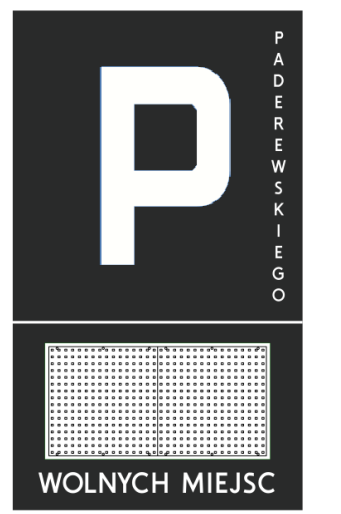 Odpowiedź:Zamawiający w tym zakresie podtrzymuje wymagania zawarte w PFU. Zamawiający zwraca uwagę, iż w PFU wskazał dwa typy tablic parkingowych.Pytanie nr 221Dot. PFU pkt 2.4.2 Zwracamy się z prośbą o z usunięcie wymagania stosowania normy 12966 dla tablic informacji parkingowej. Według najlepszej wiedzy Oferenta, nie stosuje się normy PN-EN 12966 dla tablic informacji parkingowej.Odpowiedź:Zamawiający w tym zakresie podtrzymuje wymagania zawarte w PFU. Zamawiający zwraca uwagę, iż w PFU wskazał dwa typy tablic parkingowych.Pytanie nr 222„Należy zastosować tablice zmiennej treści o następujących parametrach środowiskowych zgodnie z normą PN-EN 12966 -1 (lub równoważne):• zakres temperaturowy dla pracy modułów – T2/T3,• odporność na zanieczyszczenia – D4,• stopień ochrony zapewniony przez obudowę – P3 oraz dla matrycy IP66.” Zwracamy się z prośbą o usunięcie wymagań dot. PN-EN 12966 w zakresie tablic parkingowych. Wyżej wymieniona norma dot. znaków zmiennej treści określonych w punkcie 2.5Odpowiedź:Zamawiający dokonał odpowiedzi w pyt.220.             Pytanie nr 223„umożliwiający komunikację przy użyciu protokołu NTCiP”Zwracamy się z prośbą o nieograniczanie możliwości stosowanych protokołów komunikacyjnych tylko do protokołu NTCIP i wykreślenie powyższego zapisu.Odpowiedź:Zamawiający przychyla się do wniosku wykonawcy i dopuszcza również możliwość stosowania innych protokołów, które spełnią wymagania dla systemu.Pytanie nr 224PFU str. 39„Konfiguracja i sterowanie tablic zmiennej treści musi zapewniać:” Zwracamy się z prośbą o usunięcie wymagań dot. tablic zmiennej treści z rozdziału dot. tablic parkingowych.Odpowiedź:Tablica parkingowa TYPu-A traktowana jest jak szczególny rodzaj tablicy zmiennej treści. Zamawiający nie zmienia zapisów.Pytanie nr 225PFU str. 40„Należy zaprojektować i wykonać przyłącza energetyczne zapewniające stabilną pracę uwzględniając następujące parametry elektryczne tablic zmiennej treści:”Zwracamy się z prośbą o usunięcie wymagań dot. tablic zmiennej treści z rozdziału dot. tablic parkingowych.Odpowiedź:Zamawiający udzielił odpowiedzi w pyt. 224.Pytanie nr 226„Konfiguracja i sterowanie tablic zmiennej treści musi zapewniać:” Zwracamy się z prośbą
o usunięcie wymagań dot. tablic zmiennej treści z rozdziału dot. tablic parkingowychOdpowiedź:Zamawiający udzielił odpowiedzi w pyt. 224.Pytanie nr 227pole dla 3 znaków o rozdzielczości co najmniej 16 x 32 piksele, pole dla 1 znaku o rozdzielczości co najmniej 16 x10 pikseli, pola z rastrem 10 mm wykonane z 3-kolorowych diod LED - kolor zielony – będzie oznaczał niski poziom zajętości parkingu, - kolor żółty – będzie oznaczał średni poziom zajętości parkingu, - kolor pomarańczowy -– będzie oznaczał wysoki poziom zajętości parkingu, - kolor czerwony – będzie oznaczał brak miejsc poziom zajętości parkingu Zwracamy się z prośbą o ograniczenie kolorów do trzech z godnie
z wymaganiem 3-kolorwych diod LED.Odpowiedź:Zamawiający przychyla się do wniosku Wykonawcy i uzna że wymaganie jest spełnione również dla tablic które będą wyświetlały 3 kolory.Pytanie nr 228„Tablice muszą posiadać uniwersalny protokół np. NTCIP 1203”Zwracamy się z prośbą o nieograniczanie możliwości stosowanych protokołów komunikacyjnych tylko do protokołu NTCIP 1203 i wykreślenie powyższego zapisu.Odpowiedź:Zamawiający przychyla się do wniosku wykonawcy i dopuszcza również możliwość stosowania innych protokołów, które spełnią wymagania dla systemu.Pytanie nr 229Dot. PFU pkt. 2.5Zwracamy się z uprzejmą prośbą o wskazanie koordynat lokalizacji znaków zmiennej treści. W przypadku braku udostępnienia koordynat istnieje prawdopodobieństwo sytuacji, w której część Oferentów wkalkuluje możliwe problemy i ryzyka z posadowieniem, które przy konstrukcjach VMS mają szczególne znaczenie, natomiast część Oferentów je pominie.
W takiej sytuacji część ofert obarczona będzie ryzykiem niedoszacowania, a oferty nie będą ze sobą porównywalne.Odpowiedź:Zamówienie realizowane jest w trybie „zaprojektuj i wybuduj”. Zmawiający w całej treści PFU podał jedynie orientacyjną lokalizację tablic. Zadaniem Wykonawcy na etapie projektowania jest określenie dokładnej lokalizacji wraz z wykonaniem wszystkich projektów branżowych.Pytanie nr 230Dot. PFU pkt. 2.5.1 Zwracamy się z uprzejmą prośbą o zmianę wymagania odległości miedzy pikselami na 16 mm. W warunkach miejskich taki rozmiar rastra jest w pełni wystarczający dla potrzeb wyświetlania komunikatów dla kierowców, jednocześnie wpływając na znaczące obniżenie ceny oferty. Umożliwi to zwiększenie ekranu o ok 6 cm
w pionie i ok 10 cm w poziomie. Natomiast pozwoli to na znaczne zwiększenie dostępnych
i oferowanych produktów a co za tym idzie pozwoli na znaczące obniżenie ceny oferty.Odpowiedź:Zamawiający  zmienia to wymaganie definiując maksymalną odległość między pikselami na 16 mmPytanie nr 231Dot. PFU pkt 2.5.1 Zwracamy się z uprzejmą prośbą o usunięcie wymagania dotyczącego bezpieczeństwa biernego elementów nośnych tablic VMS. Według najlepszej wiedzy wykonawcy aktualnie nie ma na rynku dostępnych konstrukcji spełniających przytoczone wymagania.Odpowiedź:Zamawiający zrezygnował z niniejszego wymagania, wykreślając je z PFU.Pytanie nr 232Dot. PFU pkt 2.5.1 Zwracamy się z uprzejmą prośbą o usunięcie wymagania dotyczącego bezpieczeństwa przed przeciążeniem termicznym. Przeciążenia termiczne dotyczą przede wszystkim silników elektrycznych, parametr ten nie ma zastosowania w tablicach zmiennej treści. Proponujemy określenie zakresu temperatury pracy tablicy zmiennej treści w zakresie -30°C - +50°C.Odpowiedź:Zamawiający rezygnuje z wymagania dotyczącego bezpieczeństwa przed przeciążeniem termicznym zastępując go wymaganiem dotyczącym zakresu temperatury pracy tablicy zmiennej treści. Definiując tę przedział jako -30°C - +50°C.Pytanie nr 233Dot. PFU pkt 2.5.1 Zwracamy się z uprzejmą prośbą o usunięcie wymagania dotyczącego bezpieczeństwa przed porażeniem elektrycznym. Dostęp do tablicy zmiennej treści jest uniemożliwiony dla osób trzecich poprzez zabezpieczenie drzwi tablicy. Ponad to przywoływana norma jest normą nieaktualną, mającą zastosowanie do urządzeń wewnątrzbudynkowych.Odpowiedź:Zamawiający zrezygnował z tego wymagania dla tablic zmiennej treści.Pytanie nr 234Dot. PFU pkt 2.5.2 Zwracamy się z prośbą o usunięcie wymagania podziału na strukturę kierunkową i rodzajową ruchu. Kamery ANPR służą do odczytu tablic rejestracyjnych, a nie do klasyfikacji i rozróżniania kierunku ruchu pojazdów.Odpowiedź:Zamawiający wymaga zastosowania procesu przetwarzania obrazu na kamerach umożliwiającego zarówno odczyt tablic rejestracyjnych jak i klasyfikację i kierunek.Pytanie nr 235Dot. PFU pkt 2.5.2 Zwracamy się z uprzejmą prośbą o usunięcie wymagania zliczania pieszych i rowerzystów przez kamery ANPR. Kamery ANPR służą do odczytu tablic rejestracyjnych, nie do zliczania pieszych i rowerzystów.Odpowiedź:Zamawiający wymaga zastosowania procesu przetwarzania obrazu na kamerach umożliwiającego zarówno odczyt tablic rejestracyjnych jak i klasyfikację i kierunek ruchu również dla pieszych i rowerzystów.Pytanie nr 236Dot. PFU pkt 2.5.2Kompresja obrazu H.264, H.265, MotionJPEG Zwracamy się z prośbą o zmianę ww. wymagania na: Kompresja obrazu H.264 lub H.265 lub MotionJPEG. Zapis w obecnej formie znacząco ogranicza konkurencję. Niniejsza zmiana nie wpłynie negatywnie na funkcjonalności kamery, a jednocześnie znacząco rozszerzy konkurencyjność oferowanych rozwiązań, a w konsekwencji wpłynie na zmniejszenie ceny oferty.Odpowiedź:Zamawiający wymaga stosowania jednego ze standardów kompresji:  H.264 lub H.265 lub MotionJPEG.Pytanie nr 237Dot. PFU pkt 2.5.2 Zwracamy się z prośbą o zmianę min. liczby generowanych strumieni z 4 na 2. Zapis w obecnej formie znacząco ogranicza konkurencję. Niniejsza zmiana nie wpłynie negatywnie na funkcjonalności kamery, a jednocześnie znacząco rozszerzy konkurencyjność oferowanych rozwiązań, a w konsekwencji wpłynie na zmniejszenie ceny oferty.Odpowiedź:Zamawiający przychyla się do prośby oferenta. Pytanie nr 238Dot. PFU pkt 2.5.2 Zwracamy się z uprzejmą prośbą o zmniejszenie min. obsługiwanej pojemności karty pamięci do 128 GB. Zmiana ta nie wpłynie w znaczący sposób na funkcjonalność kamery, a jednocześnie znacząco rozszerzy konkurencję, umożliwiając obniżenie ceny oferty.Odpowiedź:Zamawiający podtrzymuje niniejsze wymaganie..Pytanie nr 239Dot. PFU pkt 2.5.2„Wykonawca zobowiązany jest wykorzystać dostarczone i zainstalowane w ramach równoległej inwestycji kamery ANPR na wjeździe i wyjeździe z tunelu.” Zwracamy się z prośbą o udostępnienie projektów wraz z kartami katalogowymi kamer ANPR, które należy wykorzystać w tym projekcie a dostarczone w ramach równoległej inwestycji. W przypadku niedostarczenia takich dokumentów zakres zadania jest niedostatecznie dokładnie opisany co uniemożliwia poprawną wycenę projektu.Odpowiedź:Zamawiający udostępnił załącznik nr 12 – Dokumentacja pomocnicza, która zawiera również  Koncepcję Systemu Zarządzania Ruchem Drogowym – KSZR Tunel.Pytanie nr 240Dot. PFU pkt 2.5.2 Zwracamy się z prośbą o potwierdzenie, że Zamawiający dopuści kamerę obsługującą wymienione protokoły: IPv4/IPv6, HTTP, HTTPS, 802.1x, Qos, FTP, SMTP, UPnP, SNMP, DNS, DDNS, NTP, RTSP, RTCP, RTP, TCP/IP, DHCP, UDP, IGMP, ICMP,Odpowiedź:Zamawiający potwierdza, że zaakceptuje kamery spełniającą wymagania w zakresie możliwości komunikowania się w wymienionych standardach.Pytanie nr 241Dot. PFU pkt 2.5.2 Zwracamy się z prośbą o potwierdzenie, że Zamawiający dopuści kamerę posiadającą wbudowany oświetlacz podczerwieni.Odpowiedź:Zamawiający potwierdza, że dopuści jako spełniającą wymagania kamerę posiadającą wbudowany oświetlacz podczerwieni z parametrami emitującymi światło określonymi w PFU.Pytanie nr 242Dot. PFU pkt 2.5.2 Zwracamy się z prośbą o precyzyjne wskazanie koordynat lokalizacji stacji meteo. Zapis informujący o zlokalizowaniu tablic po wschodniej i zachodniej stronie miasta jest nieprecyzyjny. Zgodnie z PZP zakres przedmiotu powinien być opisany precyzyjnie, dokładnie i jednoznacznie, aby nie zostawiać Oferentom pola do interpretacji. Pozostawiając zapis w obecnym brzmieniu, Oferenci mogą wycenić różne zakresy robót budowlanych, nie wkalkulowując wszystkich potencjalnych ryzyk. W konsekwencji oferty będą nieporównywalne, a Zamawiający, wybierając ofertę o niższej cenie, może narazić się na niebezpieczeństwo niewłaściwego wykonania przedmiotu umowy.Odpowiedź:Zamówienie realizowane jest w trybie „zaprojektuj i wybuduj”. Zmawiający w całej treści PFU podał jedynie orientacyjną lokalizację stacji meteo. Zadaniem Wykonawcy na etapie projektowania jest określenie dokładnej lokalizacji wraz z wykonaniem wszystkich projektów branżowych.Pytanie nr 243Dot. PFU 2.6.1 Kamery CCTV „rozdzielczość minimum 3 megapiksele Full HD;” Zwracamy się z prośbą o wyjaśnienie czy Zamawiający wymaga dostarczenia kamery minimum 3 megapikselowej czy o rozdzielczości Full HD czyli 2 megapikselowej ?Odpowiedź:Zamawiający wymaga rozdzielczości 3 megapikselowej dla kamer CCTV.Pytanie nr 244Dot. PFU 2.7. s. 56wraz z integracją tych elementów z pozostałym wyposażeniem autobusów (takich jak tablice LED, monitory LCD itp.) Prosimy o podanie typów oraz producenta urządzeń w jakie wyposażone są obecnie autobusy i które są wymagane do integracji z dostarczonymi urządzeniami.Odpowiedź:Zamawiający informuje, iż udzielił odpowiedzi w pytaniu 10.Pytanie nr 245Dot. PFU pkt. 2.7.1Zwracamy się z uprzejmą prośba o precyzyjne wskazanie lokalizacji tablicy 3.20 (id przystanku 77) znajdującej się na skrzyżowaniu ulic Roosevelta i Wojska Polskiego.Odpowiedź:Przystanek wskazany został precyzyjnie w PFU. Zadanie realizowane jest w formie „zaprojektuj i wybuduj”, ustalenie lokalizacji tablicy jest zadaniem Wykonawcy. Pytanie nr 246Dot. PFU pkt. 2.7.1Zwracamy się z uprzejmą prośba o udostępnienie planów docelowych przebudowy skrzyżowania Roosevelta/Wojska Polskiego, tak aby Oferenci precyzyjnie mogli wycenić koszt posadowienia tablicy DIP.Odpowiedź:Zamawiający informuje, iż skrzyżowanie ul. Wojska Polskiego z Roosevelta jest po przebudowie i posiada docelowe rozwiązanie. Pytanie nr 247Dot. PFU 2.6.3Zwracamy się z prośbą o zmianę zapisu: „System ma działać w oparciu o bezpieczny system Linux z zainstalowanym firewallem”Na: „System ma działać w oparciu o bezpieczny system Linux lub Windows Server z zainstalowanym firewallem”Wszystkie systemy, z wyjątkiem systemu monitoringu mają możliwość działania w oparciu o Windows lub Linux. Ponad to Windows Server zapewnia identyczny poziom bezpieczeństwa jak Linux. Zapis w obecnej formie nie wpływa na zwiększenie korzyści Zamawiającego, a jednocześnie znacząco ogranicza konkurencję.Odpowiedź:Zamawiający udzielił odpowiedzi w pytaniu 6.Pytanie nr 248Dot. PFU 2.5.2Zwracamy się z uprzejmą prośbą o usunięcie wymogu integracji z systemem tunelu z kamer ANPR. Aktualnie brak jest informacji dotyczących systemu z którym należy się zintegrować co powoduje nie możność racjonalnego oszacowania kosztów.Odpowiedź:Zamawiający pozostawia zapis bez zmian.Pytanie nr 249Dot. PFU 2.5.2Zwracamy się z uprzejmą prośbą o informacje czy na potrzebę posadowienia kamer ANPR w lokalizacji przeprawy promowej Warszów istnieje możliwość wykorzystania istniejącej infrastruktury?Odpowiedź:Istnieje możliwość wykorzystania istniejącej infrastruktury, należy jednak uzgodnić to
z właścicielem/administratorem budynku/terenu. Większość infrastruktury na przeprawie zarządzana jest przez Żeglugę Świnoujską.  Pytanie nr 250Dot. PFU 2.6.W ramach instalacji systemu CCTV należy wyposażyć kamery w funkcję wykrywania zdarzeń w zakresie drogowych incydentów co najmniej w zakresie: wykrywania zatorów na skrzyżowaniach wykrywanie długich kolejek przed linia stop na skrzyżowaniach z sygnalizacją świetlną (długa kolejka rozumiana jest jako kolejka z taką liczba pojazdów, której zjazd nie jest możliwy do obsłużenia w dwóch cyklach programu sygnalizacji) wykrywanie zdarzeń - kolizji na tarczy skrzyżowania (zablokowanie możliwości zjazdu
z tarczy skrzyżowania)Zwracamy się z uprzejmą prośbą o potwierdzenie, że Zamawiający pozwoli na realizację ww. wymagań na poziomie analityki serwerowej. Według najlepszej wiedzy pytającego aktualnie nie są dostępne kamery realizujące tak zaawansowaną analitykę obrazu bezpośrednio na urządzeniu. Zmiana ww. wymagania umożliwi dostarczenie Zamawiającemu analityki wymaganej w niniejszym przetargu. Odpowiedź:Zamawiający wymaga systemu wykrywania zdarzeń na skrzyżowaniach, wykrywanie incydentów takich jak zator, wzrost długości kolejek w sposób niezależny od systemu detekcji w którym te wartości są jedynie estymowane z pętli indukcyjnych. Przedmiotem projektowania jest określenie wartości długości kolejek krytycznych i zatorów zależnie od lokalizacji skrzyżowania i realizowanego programu, Wykonawca na etapie projektowym określi te wartości.Pytanie nr 251Dot. PFU 2.6.7W terenowych pośrednich punktach dostępowych należy stosować wszystkie urządzenia
w postaci przemysłowej. Wymagane minimalne parametry przełączników przemysłowych opisane w tabeli. Zwracamy się z prośbą o usunięcie wyżej wymienionego zapisu. W treści PFU nie zostały umieszczone tabele dot. minimalnych parametrów przełączników sieciowych. W pkt. 2.10 zostały określone minimalne wymagania dot. sieci transmisji danych.Odpowiedź:Zamawiający usunął cytowany zapis z treści PFU.Pytanie nr 252Dot. PFU 2.7.1.Zwracamy się z uprzejmą prośbą o wskazanie jakie normy i przepisy powinna spełniać tablica informacji przystankowej.Odpowiedź:Zamawiający w treści PFU zawarł wymagania funkcjonalne dla tablic w zależności od technologii wykonania urządzenia powinny spełniać wymagania branżowe obowiązujące na terenie RP.Pytanie nr 253Dot. PFU 2.7.• tablice przystankowe w technologiach LED i e-paper, wraz ze stosownymi konstrukcjami wsporczymi, a także źródłami zasilania z odnawialnych źródeł energii (o ile niemożliwe lub niezasadne ekonomicznie będzie wykonanie przyłącza);Oraz2. Tablica będzie zasilana ze światła zmierzchowego. W ciągu dnia tablica powinna pracować na bateriach instalowanych w przestrzeni technicznej wiaty przystankowej. 3. Tablica powinna posiadać panel solarny instalowany na dachu wiatyZwracamy się z uprzejmą prośbą o ujednolicenie zapisów i dopuszczenie zasilania poprzez przyłącze elektryczne, a jednoczenie zmianę zapisów PFU na str. 63.Odpowiedź:Zamawiający rezygnuje z wymogu instalacji panelów fotowoltaicznych w sytuacji, gdy dostarczane rozwiązanie (akumulatory + zasilanie zmierzchowe) wystarczą do pracy urządzenia co najmniej przez okres 96 godzin.TERMIN12 miesięcy11 miesięcy Do 10 miesięcyPrzyznane punkty –T036TERMIN18 miesięcy17 miesięcy Do 16 miesięcyPrzyznane punkty –T036